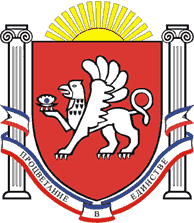 РЕСПУБЛИКА КРЫМРАЗДОЛЬНЕНСКИЙ РАЙОНКОВЫЛЬНОВСКИЙ СЕЛЬСКИЙ СОВЕТ 48 (внеочередное) заседание 2 созываРЕШЕНИЕСписок изменяющих документов(в редакции созыва  Решения Ковыльновского сельского совета 53 (внеочередное) заседание 2 созыва от 31.03.2023г. №335)22 декабря 2022 года			с. Ковыльное				№292О бюджете муниципального образования Ковыльновское сельское поселение Раздольненского района Республики Крым на 2023 год и на плановый период 2024 и 2025 годовВ соответствии с Бюджетным кодексом Российской Федерации, Федеральным законом от 6 октября 2003 года № 131 - ФЗ «Об общих принципах организации местного самоуправления в Российской Федерации», Законом Республики Крым от 08 августа 2014 года № 54-ЗРК «Об основах местного самоуправления в Республике Крым», Уставом муниципального образования Ковыльновское сельское поселение Раздольненского района Республики Крым, Ковыльновский сельский советРЕШИЛ:1. Утвердить основные характеристики бюджета муниципального образования Ковыльновское сельское поселениеРаздольненского района Республики Крым на 2023 год:1.1. общий объем доходов в сумме 7 895371,85 рублей, в том числе: налоговые и неналоговые доходы в сумме 3 189 826,00 рублей, безвозмездные поступления (межбюджетные трансферты) 4 705 545,85 рублей. 1.2. утвердить расходы в сумме 8 175 350,85 рублей;1.3. верхний предел муниципального внутреннего долга на 1 января 2024 года в сумме 0,00 рублей, в том числе верхний предел долга по муниципальным гарантиям в сумме 0,00 рублей;1.4. дефицит бюджета сельского поселения в сумме 279 979,00  рублей;2. Утвердить основные характеристики бюджета муниципального образования Ковыльновское сельское поселениеРаздольненского района Республики Крым на плановый период 2024 и 2025 годов:2.1. общий объем доходов на 2024 год в сумме 7 703 752,54 рублей, в том числе: налоговые и неналоговые доходы в сумме 3 275 677,00 рублей, безвозмездные поступления (межбюджетные трансферты) в сумме4 428 075,54рублей и на 2025 год в сумме 7 458 787,57 рублей, в том числе: налоговые и неналоговые доходы в сумме 3 391 028,00 рублей, безвозмездные поступления (межбюджетные трансферты) в сумме4 067 759,57 рублей;2.2. утвердить расходы на 2024 год в сумме 7 703 752,54рублей, в том числе условно утвержденные расходы в сумме 143 268,82рублей и на 2025 год в сумме 7 458 787,57рублей, в том числе условно утвержденные расходы в сумме272 476,07рублей;2.3. верхний предел муниципального внутреннего долга на 01 января 2025 года в сумме 0,00 рублей, в том числе верхний предел долга по муниципальным гарантиям в сумме 0,00 рублей и на 01 января 2026 года в сумме 0,00 рублей, в том числе верхний предел долга по муниципальным гарантиям в сумме 0,00 рублей;2.4. дефицитбюджета сельского поселения на 2024 год в сумме0,00 рублей и на 2025 год в сумме 0,00 рублей.3. Утвердить объем поступлений доходов в бюджет муниципального образования Ковыльновское сельское поселение Раздольненского района Республики Крым по кодам видов (подвидов) доходов:3.1. на 2023 год согласно приложению 1 к настоящему решению;3.2. на плановый период 2024 и 2025 годов согласно приложению 1а к настоящему решению.4. Утвердить ведомственную структуру расходов бюджета муниципального образования Ковыльновское сельское поселение Раздольненского района Республики Крым:4.1. на 2023 год согласно приложению 2 к настоящему решению;4.2. на плановый период 2024 и 2025 годов согласно приложению 2а к настоящему решению. 5. Утвердить распределение расходов бюджета муниципального образования Ковыльновское сельское поселение Раздольненского района Республики Крым по разделам, подразделам, целевым статьям, группам и подгруппам видов расходов:5.1. на 2023 год согласно приложению 3 к настоящему решению;5.2. на плановый период 2024 и 2025 годов согласно приложению 3а к настоящему решению.6. Утвердить распределение расходов бюджета муниципального образования Ковыльновское сельское поселение Раздольненского района Республики Крым по целевым статьям, группам и подгруппам видов расходов, разделам, подразделам:6.1. на 2023 год согласно приложению 4 к настоящему решению;6.2. на плановый период 2024 и 2025 годов согласно приложению 4а к настоящему решению.7. Утвердить источники финансирования дефицита бюджета муниципального образования Ковыльновское сельское поселение Раздольненского района Республики Крым:7.1.на 2023 год согласно приложению 5к настоящему решению;7.2. на плановый период 2024 и 2025 годов согласно приложению 5а  к настоящему решению.8. Утвердить объем межбюджетных трансфертов,получаемых из других бюджетов бюджетной системы Российской Федерациив бюджет муниципального образования Ковыльновское сельское поселение Раздольненского района Республики Крым:8.1. на 2023 год согласно приложению 6 к настоящему решению;8.2. на плановый период 2024 и 2025 годов согласно приложению 6а к настоящему решению.9. Утвердить в составе расходов бюджета муниципального образования Ковыльновское сельское поселение Раздольненского района Республики Крым резервный фонд Администрации Ковыльновского сельского поселения Раздольненского района Республики Крым на 2023 год в сумме 1000,00 рублей, на 2024 год в сумме 1000,00 рублей, на 2025 год в сумме 1000,00 рублей. 10.Установить в бюджете Ковыльновского сельского поселения Раздольненского района Республики Крым на 2023 год и на плановый период 2024 и 2025 годов условно утвержденные расходы:- на первый год планового периода 2,5 процента общего объема расходов бюджета (без учета расходов бюджета, предусмотренных за счет межбюджетных трансфертов из других бюджетов бюджетной системы Российской Федерации, имеющих целевое назначение);- на второй год планового периода 5 процентов общего объема расходов бюджета (без учета расходов бюджета, предусмотренных за счет местных трансфертов из других бюджетов бюджетной системы Российской Федерации, имеющих целевое назначение).11. Установить, что добровольные взносы и пожертвования, поступившие в бюджет муниципального образования Ковыльновское сельское поселение, направляются в установленном порядке на увеличение расходов бюджета муниципального образования Ковыльновское сельское поселение Раздольненского района Республики Крым соответственно целям их предоставления.12.Установить, что руководители органов местного самоуправления и муниципальных учреждений муниципального образования Ковыльновское сельское поселение Раздольненского района Республики Крым не вправе принимать в 2023 году и в плановом периоде 2024 и 2025 годов решения, приводящие к увеличению штатной численности работников органов местного самоуправления и муниципальных учреждений, за исключением случаев принятия решений о наделении органов местного самоуправления муниципального образования Ковыльновское сельское поселениеРаздольненского района Республики Крым дополнительными полномочиями, требующими увеличения штатной численности.13. Установить, что бюджетные ассигнования, предусмотренные на оплату труда работников бюджетной сферы на 2023 год и плановый период 2024 и 2025 годов, обеспечивают системы оплаты труда работников органов местного самоуправления и муниципальных учреждений по отраслевому принципу в соответствии с нормативными актами Республики Крым и муниципального образования Ковыльновское сельское поселение Раздольненского района Республики Крым.Увеличить (индексировать) с 1 октября 2023 года размеры денежных содержаний лиц, замещающих муниципальные должности в органах местного самоуправления муниципального образования Ковыльновское сельское поселение Раздольненского района Республики Крым, размеры должностных окладов муниципальных служащих и ежемесячной надбавки за классный чин муниципальных служащих в органах местного самоуправления муниципального образования Ковыльновское сельское поселение Раздольненского района Республики Крым в 1,055 раза.14. Привлечение муниципальных заимствований в бюджет муниципального образования Ковыльновское сельское поселение Раздольненского района Республики Крым в 2023 году и в плановом периоде 2024 и 2025 годов не планируется.15. Предоставление муниципальных гарантий за счет средств бюджета муниципального образования Ковыльновское сельское поселение Раздольненского района Республики Крым на 2023 год и на плановый период 2024 и 2025 годов не предусмотрено.16. Установить, что в 2023 году и в плановом периоде 2024 и 2025 годов все муниципальные унитарные предприятия Ковыльновское сельского поселения уплачивают в бюджет муниципального образования Ковыльновское сельское поселение Раздольненского района Республики Крым 50 % части прибыли, остающейся в распоряжении после уплаты налогов и иных обязательных платежей. 17. Остатки средств бюджета муниципального образования Ковыльновское сельское поселение Раздольненского района Республики Крым на начало текущего финансового года:в объеме не превышающем остаток средств на счете по учету средств бюджета муниципального образования Ковыльновское сельское поселение Раздольненского района Республики Крым могут направляться на покрытие временных кассовых разрывов и на увеличение бюджетных ассигнований на оплату заключенных от имени муниципального образования Ковыльновское сельское поселение Раздольненского района Республики Крым муниципальных контрактов на поставку товаров, выполнение работ, оказание услуг, подлежавших в соответствии с условиями этих муниципальных контрактов оплате в отчетном финансовом году.18. Нормативные правовые акты муниципального образования Ковыльновское сельское поселение Раздольненского района Республики Крым подлежат приведению, в соответствие с настоящим решением в трехмесячный срок со дня вступления в силу настоящего решения, за исключением случаев, установленных бюджетным законодательством Российской Федерации.     19. Настоящее решение вступает в силу с 1 января 2023 года.20.Настоящее решение подлежит обнародованию на официальном Портале Правительства Республики Крым на странице Раздольненского муниципального района (razdolnoe.rk.gov.ru) в разделе «Муниципальные образования района», подраздел - Ковыльновское сельское поселение, а также на информационных стендах населенных пунктов Ковыльновского сельского поселения ина официальном сайте Администрации Ковыльновского сельского поселения (kovulnovskoe.sp.ru).21. Контроль за выполнением настоящего решения возложить на комиссию Ковыльновского сельского совета по бюджету, налогам, муниципальной собственности, земельным и имущественным отношениям, социально-экономическому развитию, законности, правопорядку, служебной этике.Председатель Ковыльновского сельского совета - глава АдминистрацииКовыльновского сельского поселения				Ю.Н. МихайленкоПриложение 6
к решению Ковыльновского сельского совета Раздольненского района                                                                              Республики Крым «О бюджете муниципального образования                                                                                                                              Ковыльновское сельское поселение Раздольненского района                                                                                                            Республики Крым на 2023 год и на плановый период 2024 и 2025 годов»от 22.12.2022 годы №292Объём межбюджетных трансфертов, получаемых из других бюджетов бюджетной системы Российской Федерации в бюджет муниципального образования Ковыльновское сельское поселение Раздольненского района Республики Крым на 2023 год(рублей)Приложение 6а
к решению Ковыльновского сельского совета Раздольненского района                                                                              Республики Крым «О бюджете муниципального образования                                                                                                                              Ковыльновское сельское поселение Раздольненского района                                                                                                            Республики Крым на 2023 год и на плановый период 2024 и 2025 годов»                                                                                                       от 22.12.2022 годы №292Объём межбюджетных трансфертов, получаемых из других бюджетов бюджетной системы Российской Федерациив бюджет муниципального образования Ковыльновское сельское поселение Раздольненского района Республики Крым на плановый период 2024 и 2025 годов(рублей)Приложение 1 к решению Ковыльновского сельского совета Раздольненского района Республики Крым «О бюджете муниципального образования Ковыльновское сельское поселение Раздольненского района Республики Крым на 2023 год и на плановый период 2024 и 2025 годов » от 22.12.2022 годы №292Приложение 1 к решению Ковыльновского сельского совета Раздольненского района Республики Крым «О бюджете муниципального образования Ковыльновское сельское поселение Раздольненского района Республики Крым на 2023 год и на плановый период 2024 и 2025 годов » от 22.12.2022 годы №292Объем поступлений доходов в бюджет муниципального образования Ковыльновское сельское поселение Раздольненского района Республики Крым по кодам видов (подвидов) доходов на 2023 годОбъем поступлений доходов в бюджет муниципального образования Ковыльновское сельское поселение Раздольненского района Республики Крым по кодам видов (подвидов) доходов на 2023 годОбъем поступлений доходов в бюджет муниципального образования Ковыльновское сельское поселение Раздольненского района Республики Крым по кодам видов (подвидов) доходов на 2023 год(рублей)КодНаименование доходаСумма12310000000000000000НАЛОГОВЫЕ И НЕНАЛОГОВЫЕ ДОХОДЫ3 189 826,0010102010011000110Налог на доходы физических лиц с доходов, источником которых является налоговый агент, за исключением доходов, в отношении которых исчисление и уплата налога осуществляются в соответствии со статьями 227, 227.1 и 228 Налогового кодекса Российской Федерации (сумма платежа (перерасчеты, недоимка и задолженность по соответствующему платежу, в том числе по отмененному)690 000,0010503010011000110Единый сельскохозяйственный налог (сумма платежа (перерасчеты, недоимка и задолженность по соответствующему платежу, в том числе по отмененному)850 000,0010601030101000110Налог на имущество физических лиц, взимаемый по ставкам, применяемым к объектам налогообложения, расположенным в границах сельских поселений (сумма платежа (перерасчеты, недоимка и задолженность по соответствующему платежу, в том числе по отмененному)100 000,0010606033101000110Земельный налог с организаций, обладающих земельным участком, расположенным в границах сельских поселений (сумма платежа (перерасчеты, недоимка и задолженность по соответствующему платежу, в том числе по отмененному)24 000,0010606043101000110Земельный налог с физических лиц, обладающих земельным участком, расположенным в границах сельских поселений (сумма платежа (перерасчеты, недоимка и задолженность по соответствующему платежу, в том числе по отмененному)910 000,0010804020011000110Государственная пошлина за совершение нотариальных действий должностными лицами органов местного самоуправления, уполномоченными в соответствии с законодательными актами Российской Федерации на совершение нотариальных действий11 900,0011105025100000120Доходы, получаемые в виде арендной платы, а также средства от продажи права на заключение договоров аренды за земли, находящиеся в собственности сельских поселений (за исключением земельных участков муниципальных бюджетных и автономных учреждений)602 700,0011105325100000120Плата по соглашениям об установлении сервитута, заключенным органами местного самоуправления сельских поселений, государственными или муниципальными предприятиями либо государственными или муниципальными учреждениями в отношении земельных участков, находящихся в собственности сельских поселений26,0011607090100000140Иные штрафы, неустойки, пени, уплаченные в соответствии с законом или договором в случае неисполнения или ненадлежащего исполнения обязательств перед муниципальным органом, (муниципальным казенным учреждением) сельского поселения1 200,0020000000000000000БЕЗВОЗМЕЗДНЫЕ ПОСТУПЛЕНИЯ4 705 545,8520215001100000150Дотации бюджетам сельских поселений на выравнивание бюджетной обеспеченности из бюджета субъекта Российской Федерации1 519 677,0020216001100000150Дотации бюджетам сельских поселений на выравнивание бюджетной обеспеченности из бюджетов муниципальных районов1 276 539,6420230024100022150Субвенции бюджетам сельских поселений на выполнение передаваемых полномочий субъектов Российской Федерации (на осуществление переданных органам местного самоуправления в Республике Крым  отдельных государственных полномочий в сфере административной ответственности1 093,0020235118100000150Субвенции бюджетам сельских поселений на осуществление первичного воинского учета органами местного самоуправления поселений, муниципальных и городских округов291 940,0020249999100130150Прочие межбюджетные трансферты, передаваемые бюджетам сельских поселений (на ремонт автомобильных дорог местного значения в границах населенных пунктов поселения за счет акцизов)1 616 296,21Всего доходов7 895 371,85Приложение 1 к решению Ковыльновского сельского совета Раздольненского района Республики Крым «О бюджете муниципального образования Ковыльновское сельское поселение Раздольненского района Республики Крым на 2023 год и на плановый период 2024 и 2025 годов » от 22.12.2022 годы №292Приложение 1 к решению Ковыльновского сельского совета Раздольненского района Республики Крым «О бюджете муниципального образования Ковыльновское сельское поселение Раздольненского района Республики Крым на 2023 год и на плановый период 2024 и 2025 годов » от 22.12.2022 годы №292Объем поступлений доходов в бюджет муниципального образования Ковыльновское сельское поселение Раздольненского района Республики Крым по кодам видов (подвидов) доходов на 2023 годОбъем поступлений доходов в бюджет муниципального образования Ковыльновское сельское поселение Раздольненского района Республики Крым по кодам видов (подвидов) доходов на 2023 годОбъем поступлений доходов в бюджет муниципального образования Ковыльновское сельское поселение Раздольненского района Республики Крым по кодам видов (подвидов) доходов на 2023 год(рублей)КодНаименование доходаСумма12310000000000000000НАЛОГОВЫЕ И НЕНАЛОГОВЫЕ ДОХОДЫ3 189 826,0010102010011000110Налог на доходы физических лиц с доходов, источником которых является налоговый агент, за исключением доходов, в отношении которых исчисление и уплата налога осуществляются в соответствии со статьями 227, 227.1 и 228 Налогового кодекса Российской Федерации (сумма платежа (перерасчеты, недоимка и задолженность по соответствующему платежу, в том числе по отмененному)690 000,0010503010011000110Единый сельскохозяйственный налог (сумма платежа (перерасчеты, недоимка и задолженность по соответствующему платежу, в том числе по отмененному)850 000,0010601030101000110Налог на имущество физических лиц, взимаемый по ставкам, применяемым к объектам налогообложения, расположенным в границах сельских поселений (сумма платежа (перерасчеты, недоимка и задолженность по соответствующему платежу, в том числе по отмененному)100 000,0010606033101000110Земельный налог с организаций, обладающих земельным участком, расположенным в границах сельских поселений (сумма платежа (перерасчеты, недоимка и задолженность по соответствующему платежу, в том числе по отмененному)24 000,0010606043101000110Земельный налог с физических лиц, обладающих земельным участком, расположенным в границах сельских поселений (сумма платежа (перерасчеты, недоимка и задолженность по соответствующему платежу, в том числе по отмененному)910 000,0010804020011000110Государственная пошлина за совершение нотариальных действий должностными лицами органов местного самоуправления, уполномоченными в соответствии с законодательными актами Российской Федерации на совершение нотариальных действий11 900,0011105025100000120Доходы, получаемые в виде арендной платы, а также средства от продажи права на заключение договоров аренды за земли, находящиеся в собственности сельских поселений (за исключением земельных участков муниципальных бюджетных и автономных учреждений)602 700,0011105325100000120Плата по соглашениям об установлении сервитута, заключенным органами местного самоуправления сельских поселений, государственными или муниципальными предприятиями либо государственными или муниципальными учреждениями в отношении земельных участков, находящихся в собственности сельских поселений26,0011607090100000140Иные штрафы, неустойки, пени, уплаченные в соответствии с законом или договором в случае неисполнения или ненадлежащего исполнения обязательств перед муниципальным органом, (муниципальным казенным учреждением) сельского поселения1 200,0020000000000000000БЕЗВОЗМЕЗДНЫЕ ПОСТУПЛЕНИЯ4 705 545,8520215001100000150Дотации бюджетам сельских поселений на выравнивание бюджетной обеспеченности из бюджета субъекта Российской Федерации1 519 677,0020216001100000150Дотации бюджетам сельских поселений на выравнивание бюджетной обеспеченности из бюджетов муниципальных районов1 276 539,6420230024100022150Субвенции бюджетам сельских поселений на выполнение передаваемых полномочий субъектов Российской Федерации (на осуществление переданных органам местного самоуправления в Республике Крым  отдельных государственных полномочий в сфере административной ответственности1 093,0020235118100000150Субвенции бюджетам сельских поселений на осуществление первичного воинского учета органами местного самоуправления поселений, муниципальных и городских округов291 940,0020249999100130150Прочие межбюджетные трансферты, передаваемые бюджетам сельских поселений (на ремонт автомобильных дорог местного значения в границах населенных пунктов поселения за счет акцизов)1 616 296,21Всего доходов7 895 371,85Приложение 2 к решению Ковыльновского сельского совета Раздольненского района Республики Крым «О бюджете муниципального образования Ковыльновское сельское поселение Раздольненского района Республики Крым на 2023 год и на плановый период 2024 и 2025 годов »от 22 декабря 2022 года №292 »(в редакции решения Ковыльновского сельского совета Раздольненского района Республики Крым от 31 марта 2023 года №335)Приложение 2 к решению Ковыльновского сельского совета Раздольненского района Республики Крым «О бюджете муниципального образования Ковыльновское сельское поселение Раздольненского района Республики Крым на 2023 год и на плановый период 2024 и 2025 годов »от 22 декабря 2022 года №292 »(в редакции решения Ковыльновского сельского совета Раздольненского района Республики Крым от 31 марта 2023 года №335)Приложение 2 к решению Ковыльновского сельского совета Раздольненского района Республики Крым «О бюджете муниципального образования Ковыльновское сельское поселение Раздольненского района Республики Крым на 2023 год и на плановый период 2024 и 2025 годов »от 22 декабря 2022 года №292 »(в редакции решения Ковыльновского сельского совета Раздольненского района Республики Крым от 31 марта 2023 года №335)Приложение 2 к решению Ковыльновского сельского совета Раздольненского района Республики Крым «О бюджете муниципального образования Ковыльновское сельское поселение Раздольненского района Республики Крым на 2023 год и на плановый период 2024 и 2025 годов »от 22 декабря 2022 года №292 »(в редакции решения Ковыльновского сельского совета Раздольненского района Республики Крым от 31 марта 2023 года №335)Приложение 2 к решению Ковыльновского сельского совета Раздольненского района Республики Крым «О бюджете муниципального образования Ковыльновское сельское поселение Раздольненского района Республики Крым на 2023 год и на плановый период 2024 и 2025 годов »от 22 декабря 2022 года №292 »(в редакции решения Ковыльновского сельского совета Раздольненского района Республики Крым от 31 марта 2023 года №335)Приложение 2 к решению Ковыльновского сельского совета Раздольненского района Республики Крым «О бюджете муниципального образования Ковыльновское сельское поселение Раздольненского района Республики Крым на 2023 год и на плановый период 2024 и 2025 годов »от 22 декабря 2022 года №292 »(в редакции решения Ковыльновского сельского совета Раздольненского района Республики Крым от 31 марта 2023 года №335)Ведомственная структура расходов бюджета муниципального образования Ковыльновское сельское поселение Раздольненского района Республики Крым на 2023 годВедомственная структура расходов бюджета муниципального образования Ковыльновское сельское поселение Раздольненского района Республики Крым на 2023 годВедомственная структура расходов бюджета муниципального образования Ковыльновское сельское поселение Раздольненского района Республики Крым на 2023 годВедомственная структура расходов бюджета муниципального образования Ковыльновское сельское поселение Раздольненского района Республики Крым на 2023 годВедомственная структура расходов бюджета муниципального образования Ковыльновское сельское поселение Раздольненского района Республики Крым на 2023 годВедомственная структура расходов бюджета муниципального образования Ковыльновское сельское поселение Раздольненского района Республики Крым на 2023 годВедомственная структура расходов бюджета муниципального образования Ковыльновское сельское поселение Раздольненского района Республики Крым на 2023 год(рублей)НаименованиеГРБСРзПРЦСРВРСумма1234567Администрация Ковыльновского сельского поселения Раздольненского района Республики Крым9018 175 350,85ОБЩЕГОСУДАРСТВЕННЫЕ ВОПРОСЫ901014 454 010,64Функционирование высшего должностного лица субъекта Российской Федерации и муниципального образования9010102821 258,00Муниципальная программа "Обеспечение функций органов местного самоуправления муниципального образования Ковыльновское сельское поселение Раздольнеского района Республики Крым на 2023 год и на плановый период 2024 и 2025 годов"901010201 0 00 00000821 258,00Подпрограмма "Обеспечение деятельности председателя Ковыльновского сельского совета - главы администрации Ковыльновского сельского поселения Раздольнеского района Республики Крым "901010201 1 00 00000821 258,00Расходы на обеспечение выплат по оплате труда работников муниципальных органов в рамках реализации подпрограммы "Обеспечение деятельности председателя Ковыльновского сельского совета - главы администрации Ковыльновского сельского поселения Раздольнеского района Республики Крым"901010201 1 00 00110821 258,00Расходы на выплаты персоналу государственных (муниципальных) органов901010201 1 00 00110120821 258,00Функционирование Правительства Российской Федерации, высших исполнительных органов государственной власти субъектов Российской Федерации, местных администраций90101042 535 624,00Муниципальная программа "Обеспечение функций органов местного самоуправления муниципального образования Ковыльновское сельское поселение Раздольнеского района Республики Крым на 2023 год и на плановый период 2024 и 2025 годов901010401 0 00 000002 535 624,00Подпрограмма "Обеспечение функций Администрации Ковыльновского сельского поселения Раздольнеского района Республики Крым"901010401 2 00 000002 535 624,00Расходы на обеспечение выплат по оплате труда работников муниципальных органов в рамках реализации подпрограммы "Обеспечение функций Администрации Ковыльновского сельского поселения Раздольнеского района Республики Крым "901010401 2 00 001101 864 248,00Расходы на выплаты персоналу государственных (муниципальных) органов901010401 2 00 001101201 864 248,00Расходы на обеспечение функций муниципальных органов в рамках реализации подпрограммы Обеспечение функций Администрации Ковыльновского сельского поселения Раздольнеского района Республики Крым901010401 2 00 00190671 376,00Иные закупки товаров, работ и услуг для обеспечения государственных (муниципальных) нужд901010401 2 00 00190240649 876,00Уплата налогов, сборов и иных платежей901010401 2 00 0019085021 500,00Резервные фонды90101111 000,00Резервные фонды901011185 0 00 000001 000,00Резервный фонд Администрации Ковыльновского сельского поселения Раздольненского района Республики Крым901011185 1 00 000001 000,00Расходы за счет резервного фонда Администрации Ковыльновского сельского поселения Раздольненского района Республики Крым901011185 1 00 900001 000,00Резервные средства901011185 1 00 900008701 000,00Другие общегосударственные вопросы90101131 096 128,64Муниципальная программа "Обеспечение деятельности муниципального казенного учреждения "Учреждение по обеспечению деятельности органов местного самоуправления Ковыльновского сельского поселения Раздольненского района Республики Крым на 2023 год и на плановый период 2024 и 2025 годов"901011304 0 00 000001 089 845,64Расходы на обеспечение деятельности муниципального казенного учреждения "Учреждение по обеспечению деятельности органов местного самоуправления Ковыльновского сельского поселения Раздольненского района Республики Крым901011304 0 00 005901 089 845,64Расходы на выплаты персоналу казенных учреждений901011304 0 00 005901101 089 845,64Расходы на осуществление переданных органам местного самоуправления отдельных полномочий901011392 0 00 000001 093,00Расходы на осуществление переданных полномочий в сфере административной ответственности901011392 7 00 000001 093,00Расходы на осуществление отдельных государственных полномочий Республики Крым в сфере административной ответственности901011392 7 00 714001 093,00Иные закупки товаров, работ и услуг для обеспечения государственных (муниципальных) нужд901011392 7 00 714002401 093,00Расходы, связанные с уплатой ежегодных членских взносов901011396 0 00 000005 190,00Расходы связанные с уплатой ежегодного членского взноса в Ассоциацию "Совет муниципальных образований Республики Крым"901011396 2 00 000005 190,00Расходы связанные с уплатой ежегодного членского взноса в Ассоциацию "Совет муниципальных образований Республики Крым"901011396 2 00 002905 190,00Уплата налогов, сборов и иных платежей901011396 2 00 002908505 190,00НАЦИОНАЛЬНАЯ ОБОРОНА90102291 940,00Мобилизационная и вневойсковая подготовка9010203291 940,00Расходы на осуществление переданных органам местного самоуправления отдельных полномочий901020392 0 00 00000291 940,00Расходы на осуществление переданных полномочий по первичному воинскому учету901020392 1 00 00000291 940,00Расходы на осуществление первичного воинского учета органами местного самоуправления поселений и городских округов901020392 1 00 51180291 940,00Расходы на выплаты персоналу государственных (муниципальных) органов901020392 1 00 51180120253 766,00Иные закупки товаров, работ и услуг для обеспечения государственных (муниципальных) нужд901020392 1 00 5118024038 174,00НАЦИОНАЛЬНАЯ ЭКОНОМИКА901041 616 296,21Дорожное хозяйство (дорожные фонды)90104091 616 296,21Муниципальная программа "Повышение безопасности дорожного движения в муниципальном образовании Ковыльновского сельского поселения Раздольненского района Республики Крым на 2023 год и плановый период 2024 и 2025 годов"901040902 0 00 000001 616 296,21Расходы на осуществление вопросов местного значения: дорожной деятельности в отношении автомобильных дорог местного значения в границах населенных пунктов поселения и обеспечения безопастности дорожного движения на них, включая создание и обеспечение функционирования парков (парковочных мест), осуществление муниципального контроля за сохранностью автомобильных дорог местного значения в границах населенных пунктов поселения, а также осуществление иных полномочий в области исполнения автомобильных дорог901040902 0 00 201301 616 296,21Иные закупки товаров, работ и услуг для обеспечения государственных (муниципальных) нужд901040902 0 00 201302401 616 296,21ЖИЛИЩНО-КОММУНАЛЬНОЕ ХОЗЯЙСТВО901051 813 104,00Благоустройство90105031 813 104,00Муниципальная программа "Благоустройство Ковыльновского сельского поселения Раздольненского района Республики Крым на 2023 год и плановый период 2024 и 2025 годов"901050303 0 00 000001 813 104,00Расходы, связанные с реализацией мероприятий муниципальной программы "Благоустройство территории Ковыльновского сельского поселения Раздольненского района Республики Крым (в части реализации проектов инициативного бюджетирования в Республике Крым)"901050303 0 00 70И0060 000,00Иные закупки товаров, работ и услуг для обеспечения государственных (муниципальных) нужд901050303 0 00 70И0024060 000,00Расходы по санитарной очистке и уборке территорий муниципального образования Ковыльновского сельское поселение901050303 0 00 S02001 753 104,00Иные закупки товаров, работ и услуг для обеспечения государственных (муниципальных) нужд901050303 0 00 S02002401 753 104,00ИТОГО8 175 350,85Приложение 2а к решению Ковыльновского сельского совета Раздольненского района Республики Крым «О бюджете муниципального образования Ковыльновское сельское поселение Раздольненского района Республики Крым на 2023 год и на плановый период 2024 и 2025 годов» от 22.12.2022 годы №292Приложение 2а к решению Ковыльновского сельского совета Раздольненского района Республики Крым «О бюджете муниципального образования Ковыльновское сельское поселение Раздольненского района Республики Крым на 2023 год и на плановый период 2024 и 2025 годов» от 22.12.2022 годы №292Приложение 2а к решению Ковыльновского сельского совета Раздольненского района Республики Крым «О бюджете муниципального образования Ковыльновское сельское поселение Раздольненского района Республики Крым на 2023 год и на плановый период 2024 и 2025 годов» от 22.12.2022 годы №292Приложение 2а к решению Ковыльновского сельского совета Раздольненского района Республики Крым «О бюджете муниципального образования Ковыльновское сельское поселение Раздольненского района Республики Крым на 2023 год и на плановый период 2024 и 2025 годов» от 22.12.2022 годы №292Приложение 2а к решению Ковыльновского сельского совета Раздольненского района Республики Крым «О бюджете муниципального образования Ковыльновское сельское поселение Раздольненского района Республики Крым на 2023 год и на плановый период 2024 и 2025 годов» от 22.12.2022 годы №292Приложение 2а к решению Ковыльновского сельского совета Раздольненского района Республики Крым «О бюджете муниципального образования Ковыльновское сельское поселение Раздольненского района Республики Крым на 2023 год и на плановый период 2024 и 2025 годов» от 22.12.2022 годы №292Приложение 2а к решению Ковыльновского сельского совета Раздольненского района Республики Крым «О бюджете муниципального образования Ковыльновское сельское поселение Раздольненского района Республики Крым на 2023 год и на плановый период 2024 и 2025 годов» от 22.12.2022 годы №292Ведомственная структура расходов бюджета муниципального образования Ковыльновское сельское поселение Раздольненского района Республики Крым на плановый период 2024 и 2025 годовВедомственная структура расходов бюджета муниципального образования Ковыльновское сельское поселение Раздольненского района Республики Крым на плановый период 2024 и 2025 годовВедомственная структура расходов бюджета муниципального образования Ковыльновское сельское поселение Раздольненского района Республики Крым на плановый период 2024 и 2025 годовВедомственная структура расходов бюджета муниципального образования Ковыльновское сельское поселение Раздольненского района Республики Крым на плановый период 2024 и 2025 годовВедомственная структура расходов бюджета муниципального образования Ковыльновское сельское поселение Раздольненского района Республики Крым на плановый период 2024 и 2025 годовВедомственная структура расходов бюджета муниципального образования Ковыльновское сельское поселение Раздольненского района Республики Крым на плановый период 2024 и 2025 годовВедомственная структура расходов бюджета муниципального образования Ковыльновское сельское поселение Раздольненского района Республики Крым на плановый период 2024 и 2025 годовВедомственная структура расходов бюджета муниципального образования Ковыльновское сельское поселение Раздольненского района Республики Крым на плановый период 2024 и 2025 годов(рублей)НаименованиеГРБСРзПРЦСРВРСумма на 2024Сумма на 202512345678Администрация Ковыльновского сельского поселения Раздольненского района Республики Крым9017 560 483,727 186 311,50ОБЩЕГОСУДАРСТВЕННЫЕ ВОПРОСЫ901014 186 094,153 775 655,27Функционирование высшего должностного лица субъекта Российской Федерации и муниципального образования9010102854 675,00854 675,00Муниципальная программа "Обеспечение функций органов местного самоуправления муниципального образования Ковыльновское сельское поселение Раздольнеского района Республики Крым на 2023 год и на плановый период 2024 и 2025 годов901010201 0 00 00000854 675,00854 675,00Подпрограмма "Обеспечение деятельности председателя Ковыльновского сельского совета - главы администрации Ковыльновского сельского поселения Раздольнеского района Республики Крым "901010201 1 00 00000854 675,00854 675,00Расходы на обеспечение выплат по оплате труда работников муниципальных органов в рамках реализации подпрограммы "Обеспечение деятельности председателя Ковыльновского сельского совета - главы администрации Ковыльновского сельского поселения Раздольнеского района Республики Крым901010201 1 00 00110854 675,00854 675,00Расходы на выплаты персоналу государственных (муниципальных) органов901010201 1 00 00110120854 675,00854 675,00Функционирование Правительства Российской Федерации, высших исполнительных органов государственной власти субъектов Российской Федерации, местных администраций90101042 504 798,002 504 798,00Муниципальная программа "Обеспечение функций органов местного самоуправления муниципального образования Ковыльновское сельское поселение Раздольнеского района Республики Крым на 2023 год и на плановый период 2024 и 2025 годов901010401 0 00 000002 504 798,002 504 798,00Подпрограмма "Обеспечение функций Администрации Ковыльновского сельского поселения Раздольнеского района Республики Крым"901010401 2 00 000002 504 798,002 504 798,00Расходы на обеспечение выплат по оплате труда работников муниципальных органов в рамках реализации подпрограммы "Обеспечение функций Администрации Ковыльновского сельского поселения Раздольнеского района Республики Крым "901010401 2 00 001101 940 105,001 940 105,00Расходы на выплаты персоналу государственных (муниципальных) органов901010401 2 00 001101201 940 105,001 940 105,00Расходы на обеспечение функций муниципальных органов в рамках реализации подпрограммы Обеспечение функций Администрации Ковыльновского сельского поселения Раздольнеского района Республики Крым901010401 2 00 00190564 693,00564 693,00Иные закупки товаров, работ и услуг для обеспечения государственных (муниципальных) нужд901010401 2 00 00190240543 193,00543 193,00Уплата налогов, сборов и иных платежей901010401 2 00 0019085021 500,0021 500,00Резервные фонды90101111 000,001 000,00Резервные фонды901011185 0 00 000001 000,001 000,00Резервный фонд Администрации Ковыльновского сельского поселения Раздольненского района Республики Крым901011185 1 00 000001 000,001 000,00Расходы за счет резервного фонда Администрации Ковыльновского сельского поселения Раздольненского района Республики Крым901011185 1 00 900001 000,001 000,00Резервные средства901011185 1 00 900008701 000,001 000,00Другие общегосударственные вопросы9010113825 621,15415 182,27Муниципальная программа "Обеспечение деятельности муниципального казенного учреждения "Учреждение по обеспечению деятельности органов местного самоуправления Ковыльновского сельского поселения Раздольненского района Республики Крым на 2023 год и на плановый период 2024 и 2025 годов901011304 0 00 00000819 078,15408 366,27Расходы на обеспечение деятельности муниципального казенного учреждения "Учреждение по обеспечению деятельности органов местного самоуправления Ковыльновского сельского поселения Раздольненского района Республики Крым901011304 0 00 00590819 078,15408 366,27Расходы на выплаты персоналу казенных учреждений901011304 0 00 00590110819 078,15408 366,27Расходы на осуществление переданных органам местного самоуправления отдельных полномочий901011392 0 00 000001 093,001 093,00Расходы на осуществление переданных полномочий в сфере административной ответственности901011392 7 00 000001 093,001 093,00Расходы на осуществление отдельных государственных полномочий Республики Крым в сфере административной ответственности901011392 7 00 714001 093,001 093,00Иные закупки товаров, работ и услуг для обеспечения государственных (муниципальных) нужд901011392 7 00 714002401 093,001 093,00Расходы, связанные с уплатой ежегодных членских взносов901011396 0 00 000005 450,005 723,00Расходы связанные с уплатой ежегодного членского взноса в Ассоциацию "Совет муниципальных образований Республики Крым"901011396 2 00 000005 450,005 723,00Расходы связанные с уплатой ежегодного членского взноса в Ассоциацию "Совет муниципальных образований Республики Крым"901011396 2 00 002905 450,005 723,00Уплата налогов, сборов и иных платежей901011396 2 00 002908505 450,005 723,00НАЦИОНАЛЬНАЯ ОБОРОНА90102304 887,00315 474,00Мобилизационная и вневойсковая подготовка9010203304 887,00315 474,00Расходы на осуществление переданных органам местного самоуправления отдельных полномочий901020392 0 00 00000304 887,00315 474,00Расходы на осуществление переданных полномочий по первичному воинскому учету901020392 1 00 00000304 887,00315 474,00Расходы на осуществление первичного воинского учета органами местного самоуправления поселений и городских округов901020392 1 00 51180304 887,00315 474,00Расходы на выплаты персоналу государственных (муниципальных) органов901020392 1 00 51180120253 766,00253 766,00Иные закупки товаров, работ и услуг для обеспечения государственных (муниципальных) нужд901020392 1 00 5118024051 121,0061 708,00НАЦИОНАЛЬНАЯ ЭКОНОМИКА901041 667 019,571 692 699,23Дорожное хозяйство (дорожные фонды)90104091 667 019,571 692 699,23Муниципальная программа "Повышение безопасности дорожного движения в муниципальном образовании Ковыльновского сельского поселения Раздольненского района Республики Крым на 2023 год и плановый период 2024 и 2025 годов901040902 0 00 000001 667 019,571 692 699,23Расходы на осуществление вопросов местного значения: дорожной деятельности в отношении автомобильных дорог местного значения в границах населенных пунктов поселения и обеспечения безопастности дорожного движения на них, включая создание и обеспечение функционирования парков (парковочных мест), осуществление муниципального контроля за сохранностью автомобильных дорог местного значения в границах населенных пунктов поселения, а также осуществление иных полномочий в области исполнения автомобильных дорог901040902 0 00 201301 667 019,571 692 699,23Иные закупки товаров, работ и услуг для обеспечения государственных (муниципальных) нужд901040902 0 00 201302401 667 019,571 692 699,23ЖИЛИЩНО-КОММУНАЛЬНОЕ ХОЗЯЙСТВО901051 402 483,001 402 483,00Благоустройство90105031 402 483,001 402 483,00Муниципальная программа «Благоустройство Ковыльновского сельского поселения Раздольненского района Республики Крым на 2023 год и плановый период 2024 и 2025 годов901050303 0 00 000001 402 483,001 402 483,00Расходы по санитарной очистке и уборке территорий муниципального образования Ковыльновского сельское поселение901050303 0 00 S02001 402 483,001 402 483,00Иные закупки товаров, работ и услуг для обеспечения государственных (муниципальных) нужд901050303 0 00 S02002401 402 483,001 402 483,00Условно утвержденные расходы143 268,82272 476,07ИТОГО7 703 752,547 458 787,57Приложение 3 к решению Ковыльновского сельского совета Раздольненского района Республики Крым «О бюджете муниципального образования Ковыльновское сельское поселение Раздольненского района Республики Крым на 2023 год и на плановый период 2024 и 2025 годов » от 22 декабря 2022 года №292 »(в редакции решения Ковыльновского сельского совета Раздольненского района Республики Крым от 31 марта 2023 года №335)Приложение 3 к решению Ковыльновского сельского совета Раздольненского района Республики Крым «О бюджете муниципального образования Ковыльновское сельское поселение Раздольненского района Республики Крым на 2023 год и на плановый период 2024 и 2025 годов » от 22 декабря 2022 года №292 »(в редакции решения Ковыльновского сельского совета Раздольненского района Республики Крым от 31 марта 2023 года №335)Приложение 3 к решению Ковыльновского сельского совета Раздольненского района Республики Крым «О бюджете муниципального образования Ковыльновское сельское поселение Раздольненского района Республики Крым на 2023 год и на плановый период 2024 и 2025 годов » от 22 декабря 2022 года №292 »(в редакции решения Ковыльновского сельского совета Раздольненского района Республики Крым от 31 марта 2023 года №335)Приложение 3 к решению Ковыльновского сельского совета Раздольненского района Республики Крым «О бюджете муниципального образования Ковыльновское сельское поселение Раздольненского района Республики Крым на 2023 год и на плановый период 2024 и 2025 годов » от 22 декабря 2022 года №292 »(в редакции решения Ковыльновского сельского совета Раздольненского района Республики Крым от 31 марта 2023 года №335)Приложение 3 к решению Ковыльновского сельского совета Раздольненского района Республики Крым «О бюджете муниципального образования Ковыльновское сельское поселение Раздольненского района Республики Крым на 2023 год и на плановый период 2024 и 2025 годов » от 22 декабря 2022 года №292 »(в редакции решения Ковыльновского сельского совета Раздольненского района Республики Крым от 31 марта 2023 года №335)Распределение расходов бюджета муниципального образования Ковыльновское сельское поселение Раздольненского района Республики Крым по разделам,подразделам,целевым статьям, группам и подгруппам видов расходов на 2023 годРаспределение расходов бюджета муниципального образования Ковыльновское сельское поселение Раздольненского района Республики Крым по разделам,подразделам,целевым статьям, группам и подгруппам видов расходов на 2023 годРаспределение расходов бюджета муниципального образования Ковыльновское сельское поселение Раздольненского района Республики Крым по разделам,подразделам,целевым статьям, группам и подгруппам видов расходов на 2023 годРаспределение расходов бюджета муниципального образования Ковыльновское сельское поселение Раздольненского района Республики Крым по разделам,подразделам,целевым статьям, группам и подгруппам видов расходов на 2023 годРаспределение расходов бюджета муниципального образования Ковыльновское сельское поселение Раздольненского района Республики Крым по разделам,подразделам,целевым статьям, группам и подгруппам видов расходов на 2023 годРаспределение расходов бюджета муниципального образования Ковыльновское сельское поселение Раздольненского района Республики Крым по разделам,подразделам,целевым статьям, группам и подгруппам видов расходов на 2023 год(рублей)НаименованиеКод разделаКод подразделаКод целевой статьиКод группы вида расходовСумма123456ОБЩЕГОСУДАРСТВЕННЫЕ ВОПРОСЫ014 454 010,64Функционирование высшего должностного лица субъекта Российской Федерации и муниципального образования0102821 258,00Муниципальная программа "Обеспечение функций органов местного самоуправления муниципального образования Ковыльновское сельское поселение Раздольнеского района Республики Крым на 2023 год и на плановый период 2024 и 2025 годов"010201 0 00 00000821 258,00Подпрограмма "Обеспечение деятельности председателя Ковыльновского сельского совета - главы администрации Ковыльновского сельского поселения Раздольнеского района Республики Крым "010201 1 00 00000821 258,00Расходы на обеспечение выплат по оплате труда работников муниципальных органов в рамках реализации подпрограммы "Обеспечение деятельности председателя Ковыльновского сельского совета - главы администрации Ковыльновского сельского поселения Раздольнеского района Республики Крым010201 1 00 00110821 258,00Расходы на выплаты персоналу государственных (муниципальных) органов010201 1 00 00110120821 258,00Функционирование Правительства Российской Федерации, высших исполнительных органов государственной власти субъектов Российской Федерации, местных администраций01042 535 624,00Муниципальная программа "Обеспечение функций органов местного самоуправления муниципального образования Ковыльновское сельское поселение Раздольнеского района Республики Крым на 2023 год и на плановый период 2024 и 2025 годов"010401 0 00 000002 535 624,00Подпрограмма "Обеспечение функций Администрации Ковыльновского сельского поселения Раздольнеского района Республики Крым"010401 2 00 000002 535 624,00Расходы на обеспечение выплат по оплате труда работников муниципальных органов в рамках реализации подпрограммы "Обеспечение функций Администрации Ковыльновского сельского поселения Раздольнеского района Республики Крым "010401 2 00 001101 864 248,00Расходы на выплаты персоналу государственных (муниципальных) органов010401 2 00 001101201 864 248,00Расходы на обеспечение функций муниципальных органов в рамках реализации подпрограммы Обеспечение функций Администрации Ковыльновского сельского поселения Раздольнеского района Республики Крым010401 2 00 00190671 376,00Иные закупки товаров, работ и услуг для обеспечения государственных (муниципальных) нужд010401 2 00 00190240649 876,00Уплата налогов, сборов и иных платежей010401 2 00 0019085021 500,00Резервные фонды01111 000,00Резервные фонды011185 0 00 000001 000,00Резервный фонд Администрации Ковыльновского сельского поселения Раздольненского района Республики Крым011185 1 00 000001 000,00Резервные средства011185 1 00 900008701 000,00Другие общегосударственные вопросы01131 096 128,64Муниципальная программа "Обеспечение деятельности муниципального казенного учреждения "Учреждение по обеспечению деятельности органов местного самоуправления Ковыльновского сельского поселения Раздольненского района Республики Крым на 2023 год и на плановый период 2024 и 2025 годов"011304 0 00 000001 089 845,64Расходы на обеспечение деятельности муниципального казенного учреждения "Учреждение по обеспечению деятельности органов местного самоуправления Ковыльновского сельского поселения Раздольненского района Республики Крым011304 0 00 005901 089 845,64Расходы на выплаты персоналу казенных учреждений011304 0 00 005901101 089 845,64Расходы на осуществление переданных органам местного самоуправления отдельных полномочий011392 0 00 000001 093,00Расходы на осуществление переданных полномочий в сфере административной ответственности011392 7 00 000001 093,00Расходы на осуществление отдельных государственных полномочий Республики Крым в сфере административной ответственности011392 7 00 714001 093,00Иные закупки товаров, работ и услуг для обеспечения государственных (муниципальных) нужд011392 7 00 714002401 093,00Расходы, связанные с уплатой ежегодных членских взносов011396 0 00 000005 190,00Расходы связанные с уплатой ежегодного членского взноса в Ассоциацию "Совет муниципальных образований Республики Крым"011396 2 00 000005 190,00Расходы связанные с уплатой ежегодного членского взноса в Ассоциацию "Совет муниципальных образований Республики Крым"011396 2 00 002905 190,00Уплата налогов, сборов и иных платежей011396 2 00 002908505 190,00НАЦИОНАЛЬНАЯ ОБОРОНА02291 940,00Мобилизационная и вневойсковая подготовка0203291 940,00Расходы на осуществление переданных органам местного самоуправления отдельных полномочий020392 0 00 00000291 940,00Расходы на осуществление переданных полномочий по первичному воинскому учету020392 1 00 00000291 940,00Расходы на осуществление первичного воинского учета органами местного самоуправления поселений и городских округов020392 1 00 51180291 940,00Расходы на выплаты персоналу государственных (муниципальных) органов020392 1 00 51180120253 766,00Иные закупки товаров, работ и услуг для обеспечения государственных (муниципальных) нужд020392 1 00 5118024038 174,00НАЦИОНАЛЬНАЯ ЭКОНОМИКА041 616 296,21Дорожное хозяйство (дорожные фонды)04091 616 296,21Муниципальная программа "Повышение безопасности дорожного движения в муниципальном образовании Ковыльновского сельского поселения Раздольненского района Республики Крым на 2023 год и плановый период 2024 и 2025 годов040902 0 00 000001 616 296,21Расходы на осуществление вопросов местного значения: дорожной деятельности в отношении автомобильных дорог местного значения в границах населенных пунктов поселения и обеспечения безопастности дорожного движения на них, включая создание и обеспечение функционирования парков (парковочных мест), осуществление муниципального контроля за сохранностью автомобильных дорог местного значения в границах населенных пунктов поселения, а также осуществление иных полномочий в области исполнения автомобильных дорог040902 0 00 201301 616 296,21Иные закупки товаров, работ и услуг для обеспечения государственных (муниципальных) нужд040902 0 00 201302401 616 296,21ЖИЛИЩНО-КОММУНАЛЬНОЕ ХОЗЯЙСТВО051 813 104,00Благоустройство05031 813 104,00Муниципальная программа «Благоустройство Ковыльновского сельского поселения Раздольненского района Республики Крым на 2023 год и плановый период 2024 и 2025 годов"050303 0 00 000001 813 104,00Расходы, связанные с реализацией мероприятий муниципальной программы "Благоустройство территории Ковыльновского сельского поселения Раздольненского района Республики Крым (в части реализации проектов инициативного бюджетирования в Республике Крым)"050303 0 00 70И0060 000,00Иные закупки товаров, работ и услуг для обеспечения государственных (муниципальных) нужд050303 0 00 70И0024060 000,00Расходы по санитарной очистке и уборке территорий муниципального образования Ковыльновского сельское поселение050303 0 00 S02001 753 104,00Иные закупки товаров, работ и услуг для обеспечения государственных (муниципальных) нужд050303 0 00 S02002401 753 104,00ВСЕГО РАСХОДОВ8 175 350,85Приложение 3а к решению Ковыльновского сельского совета Раздольненского района Республики Крым «О бюджете муниципального образования Ковыльновское сельское поселение Раздольненского района Республики Крым на 2023 год и на плановый период 2024 и 2025 годов» от 22.12.2022 годы №292Приложение 3а к решению Ковыльновского сельского совета Раздольненского района Республики Крым «О бюджете муниципального образования Ковыльновское сельское поселение Раздольненского района Республики Крым на 2023 год и на плановый период 2024 и 2025 годов» от 22.12.2022 годы №292Приложение 3а к решению Ковыльновского сельского совета Раздольненского района Республики Крым «О бюджете муниципального образования Ковыльновское сельское поселение Раздольненского района Республики Крым на 2023 год и на плановый период 2024 и 2025 годов» от 22.12.2022 годы №292Приложение 3а к решению Ковыльновского сельского совета Раздольненского района Республики Крым «О бюджете муниципального образования Ковыльновское сельское поселение Раздольненского района Республики Крым на 2023 год и на плановый период 2024 и 2025 годов» от 22.12.2022 годы №292Приложение 3а к решению Ковыльновского сельского совета Раздольненского района Республики Крым «О бюджете муниципального образования Ковыльновское сельское поселение Раздольненского района Республики Крым на 2023 год и на плановый период 2024 и 2025 годов» от 22.12.2022 годы №292Приложение 3а к решению Ковыльновского сельского совета Раздольненского района Республики Крым «О бюджете муниципального образования Ковыльновское сельское поселение Раздольненского района Республики Крым на 2023 год и на плановый период 2024 и 2025 годов» от 22.12.2022 годы №292Приложение 3а к решению Ковыльновского сельского совета Раздольненского района Республики Крым «О бюджете муниципального образования Ковыльновское сельское поселение Раздольненского района Республики Крым на 2023 год и на плановый период 2024 и 2025 годов» от 22.12.2022 годы №292Распределение расходов бюджета муниципального образования Ковыльновское сельское поселение Раздольненскоо района Республики Крым по разделам,подразделам,целевым статьям, группам и подгруппам видов расходов на плановый период 2024 и 2025 годовРаспределение расходов бюджета муниципального образования Ковыльновское сельское поселение Раздольненскоо района Республики Крым по разделам,подразделам,целевым статьям, группам и подгруппам видов расходов на плановый период 2024 и 2025 годовРаспределение расходов бюджета муниципального образования Ковыльновское сельское поселение Раздольненскоо района Республики Крым по разделам,подразделам,целевым статьям, группам и подгруппам видов расходов на плановый период 2024 и 2025 годовРаспределение расходов бюджета муниципального образования Ковыльновское сельское поселение Раздольненскоо района Республики Крым по разделам,подразделам,целевым статьям, группам и подгруппам видов расходов на плановый период 2024 и 2025 годовРаспределение расходов бюджета муниципального образования Ковыльновское сельское поселение Раздольненскоо района Республики Крым по разделам,подразделам,целевым статьям, группам и подгруппам видов расходов на плановый период 2024 и 2025 годовРаспределение расходов бюджета муниципального образования Ковыльновское сельское поселение Раздольненскоо района Республики Крым по разделам,подразделам,целевым статьям, группам и подгруппам видов расходов на плановый период 2024 и 2025 годовРаспределение расходов бюджета муниципального образования Ковыльновское сельское поселение Раздольненскоо района Республики Крым по разделам,подразделам,целевым статьям, группам и подгруппам видов расходов на плановый период 2024 и 2025 годовРаспределение расходов бюджета муниципального образования Ковыльновское сельское поселение Раздольненскоо района Республики Крым по разделам,подразделам,целевым статьям, группам и подгруппам видов расходов на плановый период 2024 и 2025 годов(рублей)НаименованиеНаименованиеКод разделаКод подразделаКод целевой статьиКод группы вида расходовСуммаСуммаНаименованиеНаименованиеКод разделаКод подразделаКод целевой статьиКод группы вида расходов2024 год2025 год11234567ОБЩЕГОСУДАРСТВЕННЫЕ ВОПРОСЫОБЩЕГОСУДАРСТВЕННЫЕ ВОПРОСЫ014 186 094,153 775 655,27Функционирование высшего должностного лица субъекта Российской Федерации и муниципального образованияФункционирование высшего должностного лица субъекта Российской Федерации и муниципального образования0102854 675,00854 675,00Муниципальная программа "Обеспечение функций органов местного самоуправления муниципального образования Ковыльновское сельское поселение Раздольнеского района Республики Крым на 2023 год и на плановый период 2024 и 2025 годовМуниципальная программа "Обеспечение функций органов местного самоуправления муниципального образования Ковыльновское сельское поселение Раздольнеского района Республики Крым на 2023 год и на плановый период 2024 и 2025 годов010201 0 00 00000854 675,00854 675,00Подпрограмма "Обеспечение деятельности председателя Ковыльновского сельского совета - главы администрации Ковыльновского сельского поселения Раздольнеского района Республики Крым "Подпрограмма "Обеспечение деятельности председателя Ковыльновского сельского совета - главы администрации Ковыльновского сельского поселения Раздольнеского района Республики Крым "010201 1 00 00000854 675,00854 675,00Расходы на обеспечение выплат по оплате труда работников муниципальных органов в рамках реализации подпрограммы "Обеспечение деятельности председателя Ковыльновского сельского совета - главы администрации Ковыльновского сельского поселения Раздольнеского района Республики КрымРасходы на обеспечение выплат по оплате труда работников муниципальных органов в рамках реализации подпрограммы "Обеспечение деятельности председателя Ковыльновского сельского совета - главы администрации Ковыльновского сельского поселения Раздольнеского района Республики Крым010201 1 00 00110854 675,00854 675,00Расходы на выплаты персоналу государственных (муниципальных) органовРасходы на выплаты персоналу государственных (муниципальных) органов010201 1 00 00110120854 675,00854 675,00Функционирование Правительства Российской Федерации, высших исполнительных органов государственной власти субъектов Российской Федерации, местных администрацийФункционирование Правительства Российской Федерации, высших исполнительных органов государственной власти субъектов Российской Федерации, местных администраций01042 504 798,002 504 798,00Муниципальная программа "Обеспечение функций органов местного самоуправления муниципального образования Ковыльновское сельское поселение Раздольнеского района Республики Крым на 2023 год и на плановый период 2024 и 2025 годовМуниципальная программа "Обеспечение функций органов местного самоуправления муниципального образования Ковыльновское сельское поселение Раздольнеского района Республики Крым на 2023 год и на плановый период 2024 и 2025 годов010401 0 00 000002 504 798,002 504 798,00Подпрограмма "Обеспечение функций Администрации Ковыльновского сельского поселения Раздольнеского района Республики Крым"Подпрограмма "Обеспечение функций Администрации Ковыльновского сельского поселения Раздольнеского района Республики Крым"010401 2 00 000002 504 798,002 504 798,00Расходы на обеспечение выплат по оплате труда работников муниципальных органов в рамках реализации подпрограммы "Обеспечение функций Администрации Ковыльновского сельского поселения Раздольнеского района Республики Крым "Расходы на обеспечение выплат по оплате труда работников муниципальных органов в рамках реализации подпрограммы "Обеспечение функций Администрации Ковыльновского сельского поселения Раздольнеского района Республики Крым "010401 2 00 001101 940 105,001 940 105,00Расходы на выплаты персоналу государственных (муниципальных) органовРасходы на выплаты персоналу государственных (муниципальных) органов010401 2 00 001101201 940 105,001 940 105,00Расходы на обеспечение функций муниципальных органов в рамках реализации подпрограммы Обеспечение функций Администрации Ковыльновского сельского поселения Раздольнеского района Республики КрымРасходы на обеспечение функций муниципальных органов в рамках реализации подпрограммы Обеспечение функций Администрации Ковыльновского сельского поселения Раздольнеского района Республики Крым010401 2 00 00190564 693,00564 693,00Иные закупки товаров, работ и услуг для обеспечения государственных (муниципальных) нуждИные закупки товаров, работ и услуг для обеспечения государственных (муниципальных) нужд010401 2 00 00190240543 193,00543 193,00Уплата налогов, сборов и иных платежейУплата налогов, сборов и иных платежей010401 2 00 0019085021 500,0021 500,00Резервные фондыРезервные фонды01111 000,001 000,00Резервные фондыРезервные фонды011185 0 00 000001 000,001 000,00Резервный фонд Администрации Ковыльновского сельского поселения Раздольненского района Республики КрымРезервный фонд Администрации Ковыльновского сельского поселения Раздольненского района Республики Крым011185 1 00 000001 000,001 000,00Расходы за счет резервного фонда Администрации Ковыльновского сельского поселения Раздольненского района Республики КрымРасходы за счет резервного фонда Администрации Ковыльновского сельского поселения Раздольненского района Республики Крым011185 1 00 900001 000,001 000,00Резервные средстваРезервные средства011185 1 00 900008701 000,001 000,00Другие общегосударственные вопросыДругие общегосударственные вопросы0113825 621,15415 182,27Муниципальная программа "Обеспечение деятельности муниципального казенного учреждения "Учреждение по обеспечению деятельности органов местного самоуправления Ковыльновского сельского поселения Раздольненского района Республики Крым на 2023 год и на плановый период 2024 и 2025 годовМуниципальная программа "Обеспечение деятельности муниципального казенного учреждения "Учреждение по обеспечению деятельности органов местного самоуправления Ковыльновского сельского поселения Раздольненского района Республики Крым на 2023 год и на плановый период 2024 и 2025 годов011304 0 00 00000819 078,15408 366,27Расходы на обеспечение деятельности муниципального казенного учреждения "Учреждение по обеспечению деятельности органов местного самоуправления Ковыльновского сельского поселения Раздольненского района Республики КрымРасходы на обеспечение деятельности муниципального казенного учреждения "Учреждение по обеспечению деятельности органов местного самоуправления Ковыльновского сельского поселения Раздольненского района Республики Крым011304 0 00 00590819 078,15408 366,27Расходы на выплаты персоналу казенных учрежденийРасходы на выплаты персоналу казенных учреждений011304 0 00 00590110819 078,15408 366,27Расходы на осуществление переданных органам местного самоуправления отдельных полномочийРасходы на осуществление переданных органам местного самоуправления отдельных полномочий011392 0 00 000001 093,001 093,00Расходы на осуществление переданных полномочий в сфере административной ответственностиРасходы на осуществление переданных полномочий в сфере административной ответственности011392 7 00 000001 093,001 093,00Расходы на осуществление отдельных государственных полномочий Республики Крым в сфере административной ответственностиРасходы на осуществление отдельных государственных полномочий Республики Крым в сфере административной ответственности011392 7 00 714001 093,001 093,00Иные закупки товаров, работ и услуг для обеспечения государственных (муниципальных) нуждИные закупки товаров, работ и услуг для обеспечения государственных (муниципальных) нужд011392 7 00 714002401 093,001 093,00Расходы, связанные с уплатой ежегодных членских взносовРасходы, связанные с уплатой ежегодных членских взносов011396 0 00 000005 450,005 723,00Расходы связанные с уплатой ежегодного членского взноса в Ассоциацию "Совет муниципальных образований Республики Крым"Расходы связанные с уплатой ежегодного членского взноса в Ассоциацию "Совет муниципальных образований Республики Крым"011396 2 00 000005 450,005 723,00Расходы связанные с уплатой ежегодного членского взноса в Ассоциацию "Совет муниципальных образований Республики Крым"Расходы связанные с уплатой ежегодного членского взноса в Ассоциацию "Совет муниципальных образований Республики Крым"011396 2 00 002905 450,005 723,00Уплата налогов, сборов и иных платежейУплата налогов, сборов и иных платежей011396 2 00 002908505 450,005 723,00НАЦИОНАЛЬНАЯ ОБОРОНАНАЦИОНАЛЬНАЯ ОБОРОНА02304 887,00315 474,00Мобилизационная и вневойсковая подготовкаМобилизационная и вневойсковая подготовка0203304 887,00315 474,00Расходы на осуществление переданных органам местного самоуправления отдельных полномочийРасходы на осуществление переданных органам местного самоуправления отдельных полномочий020392 0 00 00000304 887,00315 474,00Расходы на осуществление переданных полномочий по первичному воинскому учетуРасходы на осуществление переданных полномочий по первичному воинскому учету020392 1 00 00000304 887,00315 474,00Расходы на осуществление первичного воинского учета органами местного самоуправления поселений и городских округовРасходы на осуществление первичного воинского учета органами местного самоуправления поселений и городских округов020392 1 00 51180304 887,00315 474,00Расходы на выплаты персоналу государственных (муниципальных) органовРасходы на выплаты персоналу государственных (муниципальных) органов020392 1 00 51180120253 766,00253 766,00Иные закупки товаров, работ и услуг для обеспечения государственных (муниципальных) нуждИные закупки товаров, работ и услуг для обеспечения государственных (муниципальных) нужд020392 1 00 5118024051 121,0061 708,00НАЦИОНАЛЬНАЯ ЭКОНОМИКАНАЦИОНАЛЬНАЯ ЭКОНОМИКА041 667 019,571 692 699,23Дорожное хозяйство (дорожные фонды)Дорожное хозяйство (дорожные фонды)04091 667 019,571 692 699,23Муниципальная программа "Повышение безопасности дорожного движения в муниципальном образовании Ковыльновского сельского поселения Раздольненского района Республики Крым на 2023 год и плановый период 2024 и 2025 годовМуниципальная программа "Повышение безопасности дорожного движения в муниципальном образовании Ковыльновского сельского поселения Раздольненского района Республики Крым на 2023 год и плановый период 2024 и 2025 годов040902 0 00 000001 667 019,571 692 699,23Расходы на осуществление вопросов местного значения: дорожной деятельности в отношении автомобильных дорог местного значения в границах населенных пунктов поселения и обеспечения безопастности дорожного движения на них, включая создание и обеспечение функционирования парков (парковочных мест), осуществление муниципального контроля за сохранностью автомобильных дорог местного значения в границах населенных пунктов поселения, а также осуществление иных полномочий в области исполнения автомобильных дорогРасходы на осуществление вопросов местного значения: дорожной деятельности в отношении автомобильных дорог местного значения в границах населенных пунктов поселения и обеспечения безопастности дорожного движения на них, включая создание и обеспечение функционирования парков (парковочных мест), осуществление муниципального контроля за сохранностью автомобильных дорог местного значения в границах населенных пунктов поселения, а также осуществление иных полномочий в области исполнения автомобильных дорог040902 0 00 201301 667 019,571 692 699,23Иные закупки товаров, работ и услуг для обеспечения государственных (муниципальных) нуждИные закупки товаров, работ и услуг для обеспечения государственных (муниципальных) нужд040902 0 00 201302401 667 019,571 692 699,23ЖИЛИЩНО-КОММУНАЛЬНОЕ ХОЗЯЙСТВОЖИЛИЩНО-КОММУНАЛЬНОЕ ХОЗЯЙСТВО051 402 483,001 402 483,00БлагоустройствоБлагоустройство05031 402 483,001 402 483,00Муниципальная программа «Благоустройство Ковыльновского сельского поселения Раздольненского района Республики Крым на 2023 год и плановый период 2024 и 2025 годовМуниципальная программа «Благоустройство Ковыльновского сельского поселения Раздольненского района Республики Крым на 2023 год и плановый период 2024 и 2025 годов050303 0 00 000001 402 483,001 402 483,00Расходы по санитарной очистке и уборке территорий муниципального образования Ковыльновского сельское поселениеРасходы по санитарной очистке и уборке территорий муниципального образования Ковыльновского сельское поселение050303 0 00 S02001 402 483,001 402 483,00Иные закупки товаров, работ и услуг для обеспечения государственных (муниципальных) нуждИные закупки товаров, работ и услуг для обеспечения государственных (муниципальных) нужд050303 0 00 S02002401 402 483,001 402 483,00Условно утвержденные расходыУсловно утвержденные расходы143 268,82272 476,07ВСЕГО РАСХОДОВВСЕГО РАСХОДОВ7 703 752,547 458 787,57Приложение 4 к решению Ковыльновского сельского совета Раздольненского района Республики Крым «О бюджете муниципального образования Ковыльновское сельское поселение Раздольненского района Республики Крым на 2023 год и на плановый период 2024 и 2025 годов » от 22 декабря 2022 года №292 (в редакции решения Ковыльновского сельского совета Раздольненского района Республики Крым от 31 марта 2023 года №335)Приложение 4 к решению Ковыльновского сельского совета Раздольненского района Республики Крым «О бюджете муниципального образования Ковыльновское сельское поселение Раздольненского района Республики Крым на 2023 год и на плановый период 2024 и 2025 годов » от 22 декабря 2022 года №292 (в редакции решения Ковыльновского сельского совета Раздольненского района Республики Крым от 31 марта 2023 года №335)Приложение 4 к решению Ковыльновского сельского совета Раздольненского района Республики Крым «О бюджете муниципального образования Ковыльновское сельское поселение Раздольненского района Республики Крым на 2023 год и на плановый период 2024 и 2025 годов » от 22 декабря 2022 года №292 (в редакции решения Ковыльновского сельского совета Раздольненского района Республики Крым от 31 марта 2023 года №335)Приложение 4 к решению Ковыльновского сельского совета Раздольненского района Республики Крым «О бюджете муниципального образования Ковыльновское сельское поселение Раздольненского района Республики Крым на 2023 год и на плановый период 2024 и 2025 годов » от 22 декабря 2022 года №292 (в редакции решения Ковыльновского сельского совета Раздольненского района Республики Крым от 31 марта 2023 года №335)Приложение 4 к решению Ковыльновского сельского совета Раздольненского района Республики Крым «О бюджете муниципального образования Ковыльновское сельское поселение Раздольненского района Республики Крым на 2023 год и на плановый период 2024 и 2025 годов » от 22 декабря 2022 года №292 (в редакции решения Ковыльновского сельского совета Раздольненского района Республики Крым от 31 марта 2023 года №335)Приложение 4 к решению Ковыльновского сельского совета Раздольненского района Республики Крым «О бюджете муниципального образования Ковыльновское сельское поселение Раздольненского района Республики Крым на 2023 год и на плановый период 2024 и 2025 годов » от 22 декабря 2022 года №292 (в редакции решения Ковыльновского сельского совета Раздольненского района Республики Крым от 31 марта 2023 года №335)Распределение расходов бюджета муниципального образования Ковыльновское сельское поселение Раздольненского района Республики Крым по целевым статьям, группам и подгруппам видов расходов, разделам, подразделам на 2023 годРаспределение расходов бюджета муниципального образования Ковыльновское сельское поселение Раздольненского района Республики Крым по целевым статьям, группам и подгруппам видов расходов, разделам, подразделам на 2023 годРаспределение расходов бюджета муниципального образования Ковыльновское сельское поселение Раздольненского района Республики Крым по целевым статьям, группам и подгруппам видов расходов, разделам, подразделам на 2023 годРаспределение расходов бюджета муниципального образования Ковыльновское сельское поселение Раздольненского района Республики Крым по целевым статьям, группам и подгруппам видов расходов, разделам, подразделам на 2023 годРаспределение расходов бюджета муниципального образования Ковыльновское сельское поселение Раздольненского района Республики Крым по целевым статьям, группам и подгруппам видов расходов, разделам, подразделам на 2023 годРаспределение расходов бюджета муниципального образования Ковыльновское сельское поселение Раздольненского района Республики Крым по целевым статьям, группам и подгруппам видов расходов, разделам, подразделам на 2023 годРаспределение расходов бюджета муниципального образования Ковыльновское сельское поселение Раздольненского района Республики Крым по целевым статьям, группам и подгруппам видов расходов, разделам, подразделам на 2023 год(рублей)НаименованиеНаименованиеКод целевой статьиКод группы вида расходовКод разделаКод подразделаСуммаМуниципальная программа "Обеспечение функций органов местного самоуправления муниципального образования Ковыльновское сельское поселение Раздольнеского района Республики Крым на 2023 год и на плановый период 2024 и 2025 годов"Муниципальная программа "Обеспечение функций органов местного самоуправления муниципального образования Ковыльновское сельское поселение Раздольнеского района Республики Крым на 2023 год и на плановый период 2024 и 2025 годов"01 0 00 000003 356 882,00Подпрограмма "Обеспечение деятельности председателя Ковыльновского сельского совета - главы администрации Ковыльновского сельского поселения Раздольнеского района Республики Крым "Подпрограмма "Обеспечение деятельности председателя Ковыльновского сельского совета - главы администрации Ковыльновского сельского поселения Раздольнеского района Республики Крым "01 1 00 00000821 258,00Расходы на обеспечение выплат по оплате труда работников муниципальных органов в рамках реализации подпрограммы "Обеспечение деятельности председателя Ковыльновского сельского совета - главы администрации Ковыльновского сельского поселения Раздольнеского района Республики Крым" (расходы на выплаты персоналу государственных (муниципальных) органов)Расходы на обеспечение выплат по оплате труда работников муниципальных органов в рамках реализации подпрограммы "Обеспечение деятельности председателя Ковыльновского сельского совета - главы администрации Ковыльновского сельского поселения Раздольнеского района Республики Крым" (расходы на выплаты персоналу государственных (муниципальных) органов)01 1 00 001101200102821 258,00Подпрограмма "Обеспечение функций Администрации Ковыльновского сельского поселения Раздольнеского района Республики Крым"Подпрограмма "Обеспечение функций Администрации Ковыльновского сельского поселения Раздольнеского района Республики Крым"01 2 00 000002 535 624,00Расходы на обеспечение выплат по оплате труда работников муниципальных органов в рамках реализации подпрограммы "Обеспечение функций Администрации Ковыльновского сельского поселения Раздольнеского района Республики Крым " (расходы на выплаты персоналу государственных (муниципальных) органов)Расходы на обеспечение выплат по оплате труда работников муниципальных органов в рамках реализации подпрограммы "Обеспечение функций Администрации Ковыльновского сельского поселения Раздольнеского района Республики Крым " (расходы на выплаты персоналу государственных (муниципальных) органов)01 2 00 0011012001041 864 248,00Расходы на обеспечение функций муниципальных органов в рамках реализации подпрограммы Обеспечение функций Администрации Ковыльновского сельского поселения Раздольнеского района Республики Крым (иные закупки товаров, работ и услуг для обеспечения государственных (муниципальных) нужд)Расходы на обеспечение функций муниципальных органов в рамках реализации подпрограммы Обеспечение функций Администрации Ковыльновского сельского поселения Раздольнеского района Республики Крым (иные закупки товаров, работ и услуг для обеспечения государственных (муниципальных) нужд)01 2 00 001902400104649 876,00Расходы на обеспечение функций муниципальных органов в рамках реализации подпрограммы Обеспечение функций Администрации Ковыльновского сельского поселения Раздольнеского района Республики Крым (уплата налогов, сборов и иных платежей)Расходы на обеспечение функций муниципальных органов в рамках реализации подпрограммы Обеспечение функций Администрации Ковыльновского сельского поселения Раздольнеского района Республики Крым (уплата налогов, сборов и иных платежей)01 2 00 00190850010421 500,00Муниципальная программа "Повышение безопасности дорожного движения в муниципальном образовании Ковыльновского сельского поселения Раздольненского района Республики Крым на 2023 год и плановый период 2024 и 2025 годов"Муниципальная программа "Повышение безопасности дорожного движения в муниципальном образовании Ковыльновского сельского поселения Раздольненского района Республики Крым на 2023 год и плановый период 2024 и 2025 годов"02 0 00 000001 616 296,21Расходы на осуществление вопросов местного значения: дорожной деятельности в отношении автомобильных дорог местного значения в границах населенных пунктов поселения и обеспечения безопастности дорожного движения на них, включая создание и обеспечение функционирования парков (парковочных мест), осуществление муниципального контроля за сохранностью автомобильных дорог местного значения в границах населенных пунктов поселения, а также осуществление иных полномочий в области исполнения автомобильных дорог (иные закупки товаров, работ и услуг для обеспечения государственных (муниципальных) нужд)Расходы на осуществление вопросов местного значения: дорожной деятельности в отношении автомобильных дорог местного значения в границах населенных пунктов поселения и обеспечения безопастности дорожного движения на них, включая создание и обеспечение функционирования парков (парковочных мест), осуществление муниципального контроля за сохранностью автомобильных дорог местного значения в границах населенных пунктов поселения, а также осуществление иных полномочий в области исполнения автомобильных дорог (иные закупки товаров, работ и услуг для обеспечения государственных (муниципальных) нужд)02 0 00 2013024004091 616 296,21Муниципальная программа «Благоустройство Ковыльновского сельского поселения Раздольненского района Республики Крым на 2023 год и плановый период 2024 и 2025 годовМуниципальная программа «Благоустройство Ковыльновского сельского поселения Раздольненского района Республики Крым на 2023 год и плановый период 2024 и 2025 годов03 0 00 000001 813 104,00Расходы, связанные с реализацией мероприятий муниципальной программы "Благоустройство территории Ковыльновского сельского поселения Раздольненского района Республики Крым (в части реализации проектов инициативного бюджетирования в Республике Крым)" (иные закупки товаров, работ и услуг для обеспечения государственных (муниципальных) нужд)Расходы, связанные с реализацией мероприятий муниципальной программы "Благоустройство территории Ковыльновского сельского поселения Раздольненского района Республики Крым (в части реализации проектов инициативного бюджетирования в Республике Крым)" (иные закупки товаров, работ и услуг для обеспечения государственных (муниципальных) нужд)03 0 00 70И00240050360 000,00Расходы по санитарной очистке и уборке территорий муниципального образования Ковыльновского сельское поселение (иные закупки товаров, работ и услуг для обеспечения государственных (муниципальных) нужд)Расходы по санитарной очистке и уборке территорий муниципального образования Ковыльновского сельское поселение (иные закупки товаров, работ и услуг для обеспечения государственных (муниципальных) нужд)03 0 00 S020024005031 753 104,00Муниципальная программа "Обеспечение деятельности муниципального казенного учреждения "Учреждение по обеспечению деятельности органов местного самоуправления Ковыльновского сельского поселения Раздольненского района Республики Крым на 2023 год и на плановый период 2024 и 2025 годовМуниципальная программа "Обеспечение деятельности муниципального казенного учреждения "Учреждение по обеспечению деятельности органов местного самоуправления Ковыльновского сельского поселения Раздольненского района Республики Крым на 2023 год и на плановый период 2024 и 2025 годов04 0 00 000001 089 845,64Расходы на обеспечение деятельности муниципального казенного учреждения "Учреждение по обеспечению деятельности органов местного самоуправления Ковыльновского сельского поселения Раздольненского района Республики Крым (расходы на выплаты персоналу казенных учреждений)Расходы на обеспечение деятельности муниципального казенного учреждения "Учреждение по обеспечению деятельности органов местного самоуправления Ковыльновского сельского поселения Раздольненского района Республики Крым (расходы на выплаты персоналу казенных учреждений)04 0 00 0059011001131 089 845,64Резервные фондыРезервные фонды85 0 00 000001 000,00Резервный фонд Администрации Ковыльновского сельского поселения Раздольненского района Республики КрымРезервный фонд Администрации Ковыльновского сельского поселения Раздольненского района Республики Крым85 1 00 000001 000,00Расходы за счет резервного фонда Администрации Ковыльновского сельского поселения Раздольненского района Республики Крым (резервные средства)Расходы за счет резервного фонда Администрации Ковыльновского сельского поселения Раздольненского района Республики Крым (резервные средства)85 1 00 9000087001111 000,00Непрограммные расходыНепрограммные расходы298 223,00Расходы на осуществление переданных органам местного самоуправления отдельных полномочийРасходы на осуществление переданных органам местного самоуправления отдельных полномочий92 0 00 00000293 033,00Расходы на осуществление переданных полномочий по первичному воинскому учетуРасходы на осуществление переданных полномочий по первичному воинскому учету92 1 00 00000291 940,00Расходы на осуществление первичного воинского учета органами местного самоуправления поселений и городских округов (расходы на выплаты персоналу государственных (муниципальных) органов)Расходы на осуществление первичного воинского учета органами местного самоуправления поселений и городских округов (расходы на выплаты персоналу государственных (муниципальных) органов)92 1 00 511801200203253 766,00Расходы на осуществление первичного воинского учета органами местного самоуправления поселений и городских округов (иные закупки товаров, работ и услуг для обеспечения государственных (муниципальных) нужд)Расходы на осуществление первичного воинского учета органами местного самоуправления поселений и городских округов (иные закупки товаров, работ и услуг для обеспечения государственных (муниципальных) нужд)92 1 00 51180240020338 174,00Расходы на осуществление переданных полномочий в сфере административной ответственностиРасходы на осуществление переданных полномочий в сфере административной ответственности92 7 00 000001 093,00Расходы на осуществление отдельных государственных полномочий Республики Крым в сфере административной ответственности (иные закупки товаров, работ и услуг для обеспечения государственных (муниципальных) нужд)Расходы на осуществление отдельных государственных полномочий Республики Крым в сфере административной ответственности (иные закупки товаров, работ и услуг для обеспечения государственных (муниципальных) нужд)92 7 00 7140024001131 093,00Расходы, связанные с уплатой ежегодных членских взносовРасходы, связанные с уплатой ежегодных членских взносов96 0 00 000005 190,00Расходы связанные с уплатой ежегодного членского взноса в Ассоциацию "Совет муниципальных образований Республики Крым"Расходы связанные с уплатой ежегодного членского взноса в Ассоциацию "Совет муниципальных образований Республики Крым"96 2 00 000005 190,00Расходы связанные с уплатой ежегодного членского взноса в Ассоциацию "Совет муниципальных образований Республики Крым" (уплата налогов, сборов и иных платежей)Расходы связанные с уплатой ежегодного членского взноса в Ассоциацию "Совет муниципальных образований Республики Крым" (уплата налогов, сборов и иных платежей)96 2 00 0029085001135 190,00ИТОГОИТОГО8 175 350,85Приложение 4а к решению Ковыльновского сельского совета Раздольненского района Республики Крым «О бюджете муниципального образования Ковыльновское сельское поселение Раздольненского района Республики Крым на 2023 год и на плановый период 2024 и 2025 годов» от 22.12.2022 годы №292Приложение 4а к решению Ковыльновского сельского совета Раздольненского района Республики Крым «О бюджете муниципального образования Ковыльновское сельское поселение Раздольненского района Республики Крым на 2023 год и на плановый период 2024 и 2025 годов» от 22.12.2022 годы №292Приложение 4а к решению Ковыльновского сельского совета Раздольненского района Республики Крым «О бюджете муниципального образования Ковыльновское сельское поселение Раздольненского района Республики Крым на 2023 год и на плановый период 2024 и 2025 годов» от 22.12.2022 годы №292Приложение 4а к решению Ковыльновского сельского совета Раздольненского района Республики Крым «О бюджете муниципального образования Ковыльновское сельское поселение Раздольненского района Республики Крым на 2023 год и на плановый период 2024 и 2025 годов» от 22.12.2022 годы №292Приложение 4а к решению Ковыльновского сельского совета Раздольненского района Республики Крым «О бюджете муниципального образования Ковыльновское сельское поселение Раздольненского района Республики Крым на 2023 год и на плановый период 2024 и 2025 годов» от 22.12.2022 годы №292Приложение 4а к решению Ковыльновского сельского совета Раздольненского района Республики Крым «О бюджете муниципального образования Ковыльновское сельское поселение Раздольненского района Республики Крым на 2023 год и на плановый период 2024 и 2025 годов» от 22.12.2022 годы №292Приложение 4а к решению Ковыльновского сельского совета Раздольненского района Республики Крым «О бюджете муниципального образования Ковыльновское сельское поселение Раздольненского района Республики Крым на 2023 год и на плановый период 2024 и 2025 годов» от 22.12.2022 годы №292Распределение расходов бюджета муниципального образования Ковыльновское сельское поселение Раздольненского района Республики Крым по целевым статьям, группам и подгруппам видов расходов, разделам, подразделам на плановый период 2024 и 2025 годовРаспределение расходов бюджета муниципального образования Ковыльновское сельское поселение Раздольненского района Республики Крым по целевым статьям, группам и подгруппам видов расходов, разделам, подразделам на плановый период 2024 и 2025 годовРаспределение расходов бюджета муниципального образования Ковыльновское сельское поселение Раздольненского района Республики Крым по целевым статьям, группам и подгруппам видов расходов, разделам, подразделам на плановый период 2024 и 2025 годовРаспределение расходов бюджета муниципального образования Ковыльновское сельское поселение Раздольненского района Республики Крым по целевым статьям, группам и подгруппам видов расходов, разделам, подразделам на плановый период 2024 и 2025 годовРаспределение расходов бюджета муниципального образования Ковыльновское сельское поселение Раздольненского района Республики Крым по целевым статьям, группам и подгруппам видов расходов, разделам, подразделам на плановый период 2024 и 2025 годовРаспределение расходов бюджета муниципального образования Ковыльновское сельское поселение Раздольненского района Республики Крым по целевым статьям, группам и подгруппам видов расходов, разделам, подразделам на плановый период 2024 и 2025 годовРаспределение расходов бюджета муниципального образования Ковыльновское сельское поселение Раздольненского района Республики Крым по целевым статьям, группам и подгруппам видов расходов, разделам, подразделам на плановый период 2024 и 2025 годовРаспределение расходов бюджета муниципального образования Ковыльновское сельское поселение Раздольненского района Республики Крым по целевым статьям, группам и подгруппам видов расходов, разделам, подразделам на плановый период 2024 и 2025 годов(рублей)НаименованиеНаименованиеКод целевой статьиКод группы вида расходовКод разделаКод подразделаСуммаСуммаНаименованиеНаименованиеКод целевой статьиКод группы вида расходовКод разделаКод подраздела2024 год2025 год11234567Муниципальная программа "Обеспечение функций органов местного самоуправления муниципального образования Ковыльновское сельское поселение Раздольнеского района Республики Крым на 2023 год и на плановый период 2024 и 2025 годовМуниципальная программа "Обеспечение функций органов местного самоуправления муниципального образования Ковыльновское сельское поселение Раздольнеского района Республики Крым на 2023 год и на плановый период 2024 и 2025 годов01 0 00 000003 359 473,003 359 473,00Подпрограмма "Обеспечение деятельности председателя Ковыльновского сельского совета - главы администрации Ковыльновского сельского поселения Раздольнеского района Республики Крым "Подпрограмма "Обеспечение деятельности председателя Ковыльновского сельского совета - главы администрации Ковыльновского сельского поселения Раздольнеского района Республики Крым "01 1 00 00000854 675,00854 675,00Расходы на обеспечение выплат по оплате труда работников муниципальных органов в рамках реализации подпрограммы "Обеспечение деятельности председателя Ковыльновского сельского совета - главы администрации Ковыльновского сельского поселения Раздольнеского района Республики Крым (расходы на выплаты персоналу государственных (муниципальных) органов)Расходы на обеспечение выплат по оплате труда работников муниципальных органов в рамках реализации подпрограммы "Обеспечение деятельности председателя Ковыльновского сельского совета - главы администрации Ковыльновского сельского поселения Раздольнеского района Республики Крым (расходы на выплаты персоналу государственных (муниципальных) органов)01 1 00 001101200102854 675,00854 675,00Подпрограмма "Обеспечение функций Администрации Ковыльновского сельского поселения Раздольнеского района Республики Крым"Подпрограмма "Обеспечение функций Администрации Ковыльновского сельского поселения Раздольнеского района Республики Крым"01 2 00 000002 504 798,002 504 798,00Расходы на обеспечение выплат по оплате труда работников муниципальных органов в рамках реализации подпрограммы "Обеспечение функций Администрации Ковыльновского сельского поселения Раздольнеского района Республики Крым " (расходы на выплаты персоналу государственных (муниципальных) органов)Расходы на обеспечение выплат по оплате труда работников муниципальных органов в рамках реализации подпрограммы "Обеспечение функций Администрации Ковыльновского сельского поселения Раздольнеского района Республики Крым " (расходы на выплаты персоналу государственных (муниципальных) органов)01 2 00 0011012001041 940 105,001 940 105,00Расходы на обеспечение функций муниципальных органов в рамках реализации подпрограммы Обеспечение функций Администрации Ковыльновского сельского поселения Раздольнеского района Республики Крым (иные закупки товаров, работ и услуг для обеспечения государственных (муниципальных) нужд)Расходы на обеспечение функций муниципальных органов в рамках реализации подпрограммы Обеспечение функций Администрации Ковыльновского сельского поселения Раздольнеского района Республики Крым (иные закупки товаров, работ и услуг для обеспечения государственных (муниципальных) нужд)01 2 00 001902400104543 193,00543 193,00Расходы на обеспечение функций муниципальных органов в рамках реализации подпрограммы Обеспечение функций Администрации Ковыльновского сельского поселения Раздольнеского района Республики Крым (уплата налогов, сборов и иных платежей)Расходы на обеспечение функций муниципальных органов в рамках реализации подпрограммы Обеспечение функций Администрации Ковыльновского сельского поселения Раздольнеского района Республики Крым (уплата налогов, сборов и иных платежей)01 2 00 00190850010421 500,0021 500,00Муниципальная программа "Повышение безопасности дорожного движения в муниципальном образовании Ковыльновского сельского поселения Раздольненского района Республики Крым на 2023 год и плановый период 2024 и 2025 годовМуниципальная программа "Повышение безопасности дорожного движения в муниципальном образовании Ковыльновского сельского поселения Раздольненского района Республики Крым на 2023 год и плановый период 2024 и 2025 годов02 0 00 000001 667 019,571 692 699,23Расходы на осуществление вопросов местного значения: дорожной деятельности в отношении автомобильных дорог местного значения в границах населенных пунктов поселения и обеспечения безопастности дорожного движения на них, включая создание и обеспечение функционирования парков (парковочных мест), осуществление муниципального контроля за сохранностью автомобильных дорог местного значения в границах населенных пунктов поселения, а также осуществление иных полномочий в области исполнения автомобильных дорог (иные закупки товаров, работ и услуг для обеспечения государственных (муниципальных) нужд)Расходы на осуществление вопросов местного значения: дорожной деятельности в отношении автомобильных дорог местного значения в границах населенных пунктов поселения и обеспечения безопастности дорожного движения на них, включая создание и обеспечение функционирования парков (парковочных мест), осуществление муниципального контроля за сохранностью автомобильных дорог местного значения в границах населенных пунктов поселения, а также осуществление иных полномочий в области исполнения автомобильных дорог (иные закупки товаров, работ и услуг для обеспечения государственных (муниципальных) нужд)02 0 00 2013024004091 667 019,571 692 699,23Муниципальная программа «Благоустройство Ковыльновского сельского поселения Раздольненского района Республики Крым на 2023 год и плановый период 2024 и 2025 годовМуниципальная программа «Благоустройство Ковыльновского сельского поселения Раздольненского района Республики Крым на 2023 год и плановый период 2024 и 2025 годов03 0 00 000001 402 483,001 402 483,00Расходы, связанные с реализацией мероприятий муниципальной программы "Благоустройство территории Ковыльновского сельского поселения Раздольненского района Республики Крым (в части реализации проектов инициативного бюджетирования в Республике Крым)" (иные закупки товаров, работ и услуг для обеспечения государственных (муниципальных) нужд)Расходы, связанные с реализацией мероприятий муниципальной программы "Благоустройство территории Ковыльновского сельского поселения Раздольненского района Республики Крым (в части реализации проектов инициативного бюджетирования в Республике Крым)" (иные закупки товаров, работ и услуг для обеспечения государственных (муниципальных) нужд)03 0 00 70И0024005030,000,00Расходы по санитарной очистке и уборке территорий муниципального образования Ковыльновского сельское поселение (иные закупки товаров, работ и услуг для обеспечения государственных (муниципальных) нужд)Расходы по санитарной очистке и уборке территорий муниципального образования Ковыльновского сельское поселение (иные закупки товаров, работ и услуг для обеспечения государственных (муниципальных) нужд)03 0 00 S020024005031 402 483,001 402 483,00Муниципальная программа "Обеспечение деятельности муниципального казенного учреждения "Учреждение по обеспечению деятельности органов местного самоуправления Ковыльновского сельского поселения Раздольненского района Республики Крым на 2023 год и на плановый период 2024 и 2025 годовМуниципальная программа "Обеспечение деятельности муниципального казенного учреждения "Учреждение по обеспечению деятельности органов местного самоуправления Ковыльновского сельского поселения Раздольненского района Республики Крым на 2023 год и на плановый период 2024 и 2025 годов04 0 00 00000819 078,15408 366,27Расходы на обеспечение деятельности муниципального казенного учреждения "Учреждение по обеспечению деятельности органов местного самоуправления Ковыльновского сельского поселения Раздольненского района Республики Крым (расходы на выплаты персоналу казенных учреждений)Расходы на обеспечение деятельности муниципального казенного учреждения "Учреждение по обеспечению деятельности органов местного самоуправления Ковыльновского сельского поселения Раздольненского района Республики Крым (расходы на выплаты персоналу казенных учреждений)04 0 00 005901100113819 078,15408 366,27Резервные фондыРезервные фонды85 0 00 000001 000,001 000,00Резервный фонд Администрации Ковыльновского сельского поселения Раздольненского района Республики КрымРезервный фонд Администрации Ковыльновского сельского поселения Раздольненского района Республики Крым85 1 00 000001 000,001 000,00Расходы за счет резервного фонда Администрации Ковыльновского сельского поселения Раздольненского района Республики Крым (резервные средства)Расходы за счет резервного фонда Администрации Ковыльновского сельского поселения Раздольненского района Республики Крым (резервные средства)85 1 00 9000087001111 000,001 000,00Расходы на осуществление переданных органам местного самоуправления отдельных полномочийРасходы на осуществление переданных органам местного самоуправления отдельных полномочий92 0 00 00000305 980,00316 567,00Расходы на осуществление переданных полномочий по первичному воинскому учетуРасходы на осуществление переданных полномочий по первичному воинскому учету92 1 00 00000304 887,00315 474,00Расходы на осуществление первичного воинского учета органами местного самоуправления поселений и городских округов (расходы на выплаты персоналу государственных (муниципальных) органов)Расходы на осуществление первичного воинского учета органами местного самоуправления поселений и городских округов (расходы на выплаты персоналу государственных (муниципальных) органов)92 1 00 511801200203253 766,00253 766,00Расходы на осуществление первичного воинского учета органами местного самоуправления поселений и городских округов (иные закупки товаров, работ и услуг для обеспечения государственных (муниципальных) нужд)Расходы на осуществление первичного воинского учета органами местного самоуправления поселений и городских округов (иные закупки товаров, работ и услуг для обеспечения государственных (муниципальных) нужд)92 1 00 51180240020351 121,0061 708,00Расходы на осуществление переданных полномочий в сфере административной ответственностиРасходы на осуществление переданных полномочий в сфере административной ответственности92 7 00 000001 093,001 093,00Расходы на осуществление отдельных государственных полномочий Республики Крым в сфере административной ответственности (иные закупки товаров, работ и услуг для обеспечения государственных (муниципальных) нужд)Расходы на осуществление отдельных государственных полномочий Республики Крым в сфере административной ответственности (иные закупки товаров, работ и услуг для обеспечения государственных (муниципальных) нужд)92 7 00 7140024001131 093,001 093,00Расходы, связанные с уплатой ежегодных членских взносовРасходы, связанные с уплатой ежегодных членских взносов96 0 00 000005 450,005 723,00Расходы связанные с уплатой ежегодного членского взноса в Ассоциацию "Совет муниципальных образований Республики Крым"Расходы связанные с уплатой ежегодного членского взноса в Ассоциацию "Совет муниципальных образований Республики Крым"96 2 00 000005 450,005 723,00Расходы связанные с уплатой ежегодного членского взноса в Ассоциацию "Совет муниципальных образований Республики Крым" (уплата налогов, сборов и иных платежей)Расходы связанные с уплатой ежегодного членского взноса в Ассоциацию "Совет муниципальных образований Республики Крым" (уплата налогов, сборов и иных платежей)96 2 00 0029085001135 450,005 723,00Условно утвержденные расходыУсловно утвержденные расходы143 268,82272 476,07ИТОГОИТОГО7 703 752,547 458 787,57Приложение 5                                                                                                                                    к решению Ковыльновского сельского совета Раздольненского района Республики Крым «О бюджете муниципального образования Ковыльновское сельское поселение Раздольненского района Республики Крым на 2023 год и на плановый период 2024 и 2025 годов » от 22 декабря 2022 года №292 »(в редакции решения Ковыльновского сельского совета Раздольненского района Республики Крым от 31 марта 2023 года №335)Приложение 5                                                                                                                                    к решению Ковыльновского сельского совета Раздольненского района Республики Крым «О бюджете муниципального образования Ковыльновское сельское поселение Раздольненского района Республики Крым на 2023 год и на плановый период 2024 и 2025 годов » от 22 декабря 2022 года №292 »(в редакции решения Ковыльновского сельского совета Раздольненского района Республики Крым от 31 марта 2023 года №335)Приложение 5                                                                                                                                    к решению Ковыльновского сельского совета Раздольненского района Республики Крым «О бюджете муниципального образования Ковыльновское сельское поселение Раздольненского района Республики Крым на 2023 год и на плановый период 2024 и 2025 годов » от 22 декабря 2022 года №292 »(в редакции решения Ковыльновского сельского совета Раздольненского района Республики Крым от 31 марта 2023 года №335)Приложение 5                                                                                                                                    к решению Ковыльновского сельского совета Раздольненского района Республики Крым «О бюджете муниципального образования Ковыльновское сельское поселение Раздольненского района Республики Крым на 2023 год и на плановый период 2024 и 2025 годов » от 22 декабря 2022 года №292 »(в редакции решения Ковыльновского сельского совета Раздольненского района Республики Крым от 31 марта 2023 года №335)Приложение 5                                                                                                                                    к решению Ковыльновского сельского совета Раздольненского района Республики Крым «О бюджете муниципального образования Ковыльновское сельское поселение Раздольненского района Республики Крым на 2023 год и на плановый период 2024 и 2025 годов » от 22 декабря 2022 года №292 »(в редакции решения Ковыльновского сельского совета Раздольненского района Республики Крым от 31 марта 2023 года №335)Приложение 5                                                                                                                                    к решению Ковыльновского сельского совета Раздольненского района Республики Крым «О бюджете муниципального образования Ковыльновское сельское поселение Раздольненского района Республики Крым на 2023 год и на плановый период 2024 и 2025 годов » от 22 декабря 2022 года №292 »(в редакции решения Ковыльновского сельского совета Раздольненского района Республики Крым от 31 марта 2023 года №335)Приложение 5                                                                                                                                    к решению Ковыльновского сельского совета Раздольненского района Республики Крым «О бюджете муниципального образования Ковыльновское сельское поселение Раздольненского района Республики Крым на 2023 год и на плановый период 2024 и 2025 годов » от 22 декабря 2022 года №292 »(в редакции решения Ковыльновского сельского совета Раздольненского района Республики Крым от 31 марта 2023 года №335)Приложение 5                                                                                                                                    к решению Ковыльновского сельского совета Раздольненского района Республики Крым «О бюджете муниципального образования Ковыльновское сельское поселение Раздольненского района Республики Крым на 2023 год и на плановый период 2024 и 2025 годов » от 22 декабря 2022 года №292 »(в редакции решения Ковыльновского сельского совета Раздольненского района Республики Крым от 31 марта 2023 года №335)Приложение 5                                                                                                                                    к решению Ковыльновского сельского совета Раздольненского района Республики Крым «О бюджете муниципального образования Ковыльновское сельское поселение Раздольненского района Республики Крым на 2023 год и на плановый период 2024 и 2025 годов » от 22 декабря 2022 года №292 »(в редакции решения Ковыльновского сельского совета Раздольненского района Республики Крым от 31 марта 2023 года №335)Приложение 5                                                                                                                                    к решению Ковыльновского сельского совета Раздольненского района Республики Крым «О бюджете муниципального образования Ковыльновское сельское поселение Раздольненского района Республики Крым на 2023 год и на плановый период 2024 и 2025 годов » от 22 декабря 2022 года №292 »(в редакции решения Ковыльновского сельского совета Раздольненского района Республики Крым от 31 марта 2023 года №335)Приложение 5                                                                                                                                    к решению Ковыльновского сельского совета Раздольненского района Республики Крым «О бюджете муниципального образования Ковыльновское сельское поселение Раздольненского района Республики Крым на 2023 год и на плановый период 2024 и 2025 годов » от 22 декабря 2022 года №292 »(в редакции решения Ковыльновского сельского совета Раздольненского района Республики Крым от 31 марта 2023 года №335)Приложение 5                                                                                                                                    к решению Ковыльновского сельского совета Раздольненского района Республики Крым «О бюджете муниципального образования Ковыльновское сельское поселение Раздольненского района Республики Крым на 2023 год и на плановый период 2024 и 2025 годов » от 22 декабря 2022 года №292 »(в редакции решения Ковыльновского сельского совета Раздольненского района Республики Крым от 31 марта 2023 года №335)Источники финансирования дефицита бюджета муниципального образования Ковыльновское сельское поселение Раздольненского района Республики Крым на 2023 годИсточники финансирования дефицита бюджета муниципального образования Ковыльновское сельское поселение Раздольненского района Республики Крым на 2023 годИсточники финансирования дефицита бюджета муниципального образования Ковыльновское сельское поселение Раздольненского района Республики Крым на 2023 год(рублей)Код бюджетной классификации источников финансирования дефицита бюджетаНаименование кода бюджетной классификации источников финансирования дефицита бюджета Сумма123Источники финансирования дефицита бюджета279979,00000 01 00 00 00 00 0000 000ИСТОЧНИКИ ВНУТРЕННЕГО ФИНАНСИРОВАНИЯ
ДЕФИЦИТОВ БЮДЖЕТОВ279979,00000 01 05 00 00 00 0000 000Изменение остатков средств на счетах по учету средств бюджетов279979,00000 01 05 00 00 00 0000 500Увеличение  остатков средств бюджетов7895371,85000 01 05 02 00 00 0000 500Увеличение прочих остатков средств бюджетов7895371,85000 01 05 02 01 00 0000 510Увеличение прочих остатков денежных средств бюджетов7895371,85901 01 05 02 01 10 0000 510Увеличение прочих остатков денежных средств бюджетов сельских поселений7895371,85000 01 05 00 00 00 0000 600Уменьшение остатков  средств бюджетов 8175350,85000 01 05 02 00 00 0000 600Уменьшение прочих остатков средств бюджетов8175350,85000 01 05 02 01 00 0000 610Уменьшение прочих остатков денежных средств бюджетов8175350,85901 01 05 02 01 10 0000 610Уменьшение прочих остатков денежных средств бюджетов сельских поселений8175350,85 Приложение  5а                                                                                                                                        к решению Ковыльновского сельского совета Раздольненского района Республики Крым «О бюджете муниципального образования   Ковыльновское сельское поселение                                                                                                  Раздольненского района Республики Крым на 2023 год и на                                                                                                           плановый период 2024 и 2025 годов» от 22.12.2022 годы №292                   Приложение  5а                                                                                                                                        к решению Ковыльновского сельского совета Раздольненского района Республики Крым «О бюджете муниципального образования   Ковыльновское сельское поселение                                                                                                  Раздольненского района Республики Крым на 2023 год и на                                                                                                           плановый период 2024 и 2025 годов» от 22.12.2022 годы №292                   Приложение  5а                                                                                                                                        к решению Ковыльновского сельского совета Раздольненского района Республики Крым «О бюджете муниципального образования   Ковыльновское сельское поселение                                                                                                  Раздольненского района Республики Крым на 2023 год и на                                                                                                           плановый период 2024 и 2025 годов» от 22.12.2022 годы №292                   Приложение  5а                                                                                                                                        к решению Ковыльновского сельского совета Раздольненского района Республики Крым «О бюджете муниципального образования   Ковыльновское сельское поселение                                                                                                  Раздольненского района Республики Крым на 2023 год и на                                                                                                           плановый период 2024 и 2025 годов» от 22.12.2022 годы №292                   Приложение  5а                                                                                                                                        к решению Ковыльновского сельского совета Раздольненского района Республики Крым «О бюджете муниципального образования   Ковыльновское сельское поселение                                                                                                  Раздольненского района Республики Крым на 2023 год и на                                                                                                           плановый период 2024 и 2025 годов» от 22.12.2022 годы №292                   Приложение  5а                                                                                                                                        к решению Ковыльновского сельского совета Раздольненского района Республики Крым «О бюджете муниципального образования   Ковыльновское сельское поселение                                                                                                  Раздольненского района Республики Крым на 2023 год и на                                                                                                           плановый период 2024 и 2025 годов» от 22.12.2022 годы №292                   Приложение  5а                                                                                                                                        к решению Ковыльновского сельского совета Раздольненского района Республики Крым «О бюджете муниципального образования   Ковыльновское сельское поселение                                                                                                  Раздольненского района Республики Крым на 2023 год и на                                                                                                           плановый период 2024 и 2025 годов» от 22.12.2022 годы №292                   Приложение  5а                                                                                                                                        к решению Ковыльновского сельского совета Раздольненского района Республики Крым «О бюджете муниципального образования   Ковыльновское сельское поселение                                                                                                  Раздольненского района Республики Крым на 2023 год и на                                                                                                           плановый период 2024 и 2025 годов» от 22.12.2022 годы №292                   Приложение  5а                                                                                                                                        к решению Ковыльновского сельского совета Раздольненского района Республики Крым «О бюджете муниципального образования   Ковыльновское сельское поселение                                                                                                  Раздольненского района Республики Крым на 2023 год и на                                                                                                           плановый период 2024 и 2025 годов» от 22.12.2022 годы №292                   Приложение  5а                                                                                                                                        к решению Ковыльновского сельского совета Раздольненского района Республики Крым «О бюджете муниципального образования   Ковыльновское сельское поселение                                                                                                  Раздольненского района Республики Крым на 2023 год и на                                                                                                           плановый период 2024 и 2025 годов» от 22.12.2022 годы №292                   Приложение  5а                                                                                                                                        к решению Ковыльновского сельского совета Раздольненского района Республики Крым «О бюджете муниципального образования   Ковыльновское сельское поселение                                                                                                  Раздольненского района Республики Крым на 2023 год и на                                                                                                           плановый период 2024 и 2025 годов» от 22.12.2022 годы №292                   Приложение  5а                                                                                                                                        к решению Ковыльновского сельского совета Раздольненского района Республики Крым «О бюджете муниципального образования   Ковыльновское сельское поселение                                                                                                  Раздольненского района Республики Крым на 2023 год и на                                                                                                           плановый период 2024 и 2025 годов» от 22.12.2022 годы №292                   Приложение  5а                                                                                                                                        к решению Ковыльновского сельского совета Раздольненского района Республики Крым «О бюджете муниципального образования   Ковыльновское сельское поселение                                                                                                  Раздольненского района Республики Крым на 2023 год и на                                                                                                           плановый период 2024 и 2025 годов» от 22.12.2022 годы №292                   Приложение  5а                                                                                                                                        к решению Ковыльновского сельского совета Раздольненского района Республики Крым «О бюджете муниципального образования   Ковыльновское сельское поселение                                                                                                  Раздольненского района Республики Крым на 2023 год и на                                                                                                           плановый период 2024 и 2025 годов» от 22.12.2022 годы №292                   Приложение  5а                                                                                                                                        к решению Ковыльновского сельского совета Раздольненского района Республики Крым «О бюджете муниципального образования   Ковыльновское сельское поселение                                                                                                  Раздольненского района Республики Крым на 2023 год и на                                                                                                           плановый период 2024 и 2025 годов» от 22.12.2022 годы №292                   Приложение  5а                                                                                                                                        к решению Ковыльновского сельского совета Раздольненского района Республики Крым «О бюджете муниципального образования   Ковыльновское сельское поселение                                                                                                  Раздольненского района Республики Крым на 2023 год и на                                                                                                           плановый период 2024 и 2025 годов» от 22.12.2022 годы №292                   Приложение  5а                                                                                                                                        к решению Ковыльновского сельского совета Раздольненского района Республики Крым «О бюджете муниципального образования   Ковыльновское сельское поселение                                                                                                  Раздольненского района Республики Крым на 2023 год и на                                                                                                           плановый период 2024 и 2025 годов» от 22.12.2022 годы №292                   Приложение  5а                                                                                                                                        к решению Ковыльновского сельского совета Раздольненского района Республики Крым «О бюджете муниципального образования   Ковыльновское сельское поселение                                                                                                  Раздольненского района Республики Крым на 2023 год и на                                                                                                           плановый период 2024 и 2025 годов» от 22.12.2022 годы №292                   Приложение  5а                                                                                                                                        к решению Ковыльновского сельского совета Раздольненского района Республики Крым «О бюджете муниципального образования   Ковыльновское сельское поселение                                                                                                  Раздольненского района Республики Крым на 2023 год и на                                                                                                           плановый период 2024 и 2025 годов» от 22.12.2022 годы №292                   Приложение  5а                                                                                                                                        к решению Ковыльновского сельского совета Раздольненского района Республики Крым «О бюджете муниципального образования   Ковыльновское сельское поселение                                                                                                  Раздольненского района Республики Крым на 2023 год и на                                                                                                           плановый период 2024 и 2025 годов» от 22.12.2022 годы №292                   Приложение  5а                                                                                                                                        к решению Ковыльновского сельского совета Раздольненского района Республики Крым «О бюджете муниципального образования   Ковыльновское сельское поселение                                                                                                  Раздольненского района Республики Крым на 2023 год и на                                                                                                           плановый период 2024 и 2025 годов» от 22.12.2022 годы №292                  Источники финансирования дефицита бюджета муниципального образования Ковыльновское сельское поселение Раздольненского района Республики Крым на плановый период 2024 и 2025 годовИсточники финансирования дефицита бюджета муниципального образования Ковыльновское сельское поселение Раздольненского района Республики Крым на плановый период 2024 и 2025 годовИсточники финансирования дефицита бюджета муниципального образования Ковыльновское сельское поселение Раздольненского района Республики Крым на плановый период 2024 и 2025 годовИсточники финансирования дефицита бюджета муниципального образования Ковыльновское сельское поселение Раздольненского района Республики Крым на плановый период 2024 и 2025 годовИсточники финансирования дефицита бюджета муниципального образования Ковыльновское сельское поселение Раздольненского района Республики Крым на плановый период 2024 и 2025 годов(рублей)Код бюджетной классификации источников финансирования дефицита бюджетаНаименование кода бюджетной классификации источников финансирования дефицита бюджетаНаименование кода бюджетной классификации источников финансирования дефицита бюджета2024 год, сумма 2025 год, сумма12245Источники финансирования дефицита бюджетаИсточники финансирования дефицита бюджета0,000,00000 01 00 00 00 00 0000 000ИСТОЧНИКИ ВНУТРЕННЕГО ФИНАНСИРОВАНИЯ
ДЕФИЦИТОВ БЮДЖЕТОВИСТОЧНИКИ ВНУТРЕННЕГО ФИНАНСИРОВАНИЯ
ДЕФИЦИТОВ БЮДЖЕТОВ0,000,00000 01 05 00 00 00 0000 000Изменение остатков средств на счетах по учету средств бюджетовИзменение остатков средств на счетах по учету средств бюджетов0,000,00000 01 05 00 00 00 0000 500Увеличение  остатков средств бюджетовУвеличение  остатков средств бюджетов7703752,547458787,57000 01 05 02 00 00 0000 500Увеличение прочих остатков средств бюджетовУвеличение прочих остатков средств бюджетов7703752,547458787,57000 01 05 02 01 00 0000 510Увеличение прочих остатков денежных средств бюджетовУвеличение прочих остатков денежных средств бюджетов7703752,547458787,57901 01 05 02 01 10 0000 510Увеличение прочих остатков денежных средств бюджетов сельских поселенийУвеличение прочих остатков денежных средств бюджетов сельских поселений7703752,547458787,57000 01 05 00 00 00 0000 600Уменьшение остатков  средств бюджетов Уменьшение остатков  средств бюджетов 7703752,547458787,57000 01 05 02 00 00 0000 600Уменьшение прочих остатков средств бюджетовУменьшение прочих остатков средств бюджетов7703752,547458787,57000 01 05 02 01 00 0000 610Уменьшение прочих остатков денежных средств бюджетовУменьшение прочих остатков денежных средств бюджетов7703752,547458787,57901 01 05 02 01 10 0000 610Уменьшение прочих остатков денежных средств бюджетов сельских поселенийУменьшение прочих остатков денежных средств бюджетов сельских поселений7703752,547458787,57Наименование трансфертов суммаДотации бюджетам сельских поселений на выравнивание бюджетной обеспеченности из бюджета субъекта Российской Федерации1519677,00Дотации бюджетам сельских поселений на выравнивание бюджетной обеспеченности из бюджетов муниципальных  районов1276539,64Субвенции бюджетам сельских поселений на выполнение передаваемых полномочий субъектов Российской Федерации (на осуществление переданных органам местного самоуправления в Республике Крым  отдельных государственных полномочий в сфере административной ответственности)1093,00Субвенции бюджетам сельских поселений на осуществление первичного воинского учета органами местного самоуправления поселений, муниципальных и городских округов291940,00Прочие межбюджетные трансферты, передаваемые бюджетам сельских поселений (на ремонт автомобильных дорог местного значения в границах населенных пунктов поселения за счет акцизов)1616296,21ИТОГО4705545,85Наименование трансфертов 2024 год, сумма 2025 год, суммаДотации бюджетам сельских поселений на выравнивание бюджетной обеспеченности из бюджета субъекта Российской Федерации1310956,00912124,00Дотации бюджетам сельских поселений на выравнивание бюджетной обеспеченности из бюджетов муниципальных  районов1144119,971146369,34Субвенции бюджетам сельских поселений на выполнение передаваемых полномочий субъектов Российской Федерации (на осуществление переданных органам местного самоуправления в Республике Крым  отдельных государственных полномочий в сфере административной ответственности)1093,001093,00Субвенции бюджетам сельских поселений на осуществление первичного воинского учета органами местного самоуправления поселений, муниципальных и городских округов304887,00315474,00Прочие межбюджетные трансферты, передаваемые бюджетам сельских поселений (на ремонт автомобильных дорог местного значения в границах населенных пунктов поселения за счет акцизов)1667019,571692699,23ИТОГО4428075,544067759,57